            Утверждаю                             Заместитель главы администрации                            городского округа Котельники                            Московской области                            М.В. ГалузоИнформационный Доклад о внедрении стандарта развития конкуренции на территории городского округа Котельники  Московской области  за 2022 годСодержаниеРаздел 1. Состояние конкурентной среды на территории городского округа Котельники Московской области.1.1. Организация работы по внедрению Стандарта развития конкуренции городского округа Котельники Московской области. В целях внедрения на территории Московской области стандарта развития конкуренции в субъектах Российской Федерации, утверждённого Распоряжением Правительства Российской Федерации от 17.04.2019 №768-р «Об утверждении стандарта развития конкуренции в субъектах Российской Федерации» между Комитетом по конкурентной политике Московской области, Управлением Федеральной антимонопольной службы по Московской области и Администрацией городского округа Котельники заключено Соглашение о внедрении в Московской области стандарта развития конкуренции в субъектах Российской Федерации.Администрация городского округа Котельники Московской области (далее - городской округ Котельники) в своей деятельности по вопросам содействия развитию конкуренции и совершенствования антимонопольной политики на территории городского округа Котельники руководствуется:- Указом Президента Российской Федерации от 21.12.2017 № 618 «Об основных направлениях государственной политики по развитию конкуренции»;- Распоряжением Правительства Российской Федерации от 17.04.2019 №768-р «Об утверждении стандарта развития конкуренции в субъектах Российской Федерации»;- Постановлением Правительства Московской области Московской области от 12.11.2019 № 817/39 «О внедрении на территории Московской области стандарта развития конкуренции в субъектах Российской Федерации»; - Постановлением главы городского округа Котельники Московской области от 01.11.2022 № 1174-ПГ «Об утверждении комплекса мер по содействию развитию конкуренции в городском округе Котельники Московской области»;Постановлением главы городского округа Котельники Московской области от 14.11.2018 № 1022-ПГ «О внедрении Стандарта развития конкуренции на территории городского округа Котельники Московской области».Основными целями развития конкуренции на территории городского округа Котельники являются:создание благоприятных условий для развития конкуренции в социально значимых отраслях экономики;устранение барьеров для развития бизнеса в отраслях экономики;повышение качества оказания услуг в социально значимых отраслях экономики;рост уровня удовлетворенности населения качеством предоставляемых услуг в социально значимых отраслях экономики;увеличение количества организаций негосударственного сектора, оказывающих услуги населению в социально значимых отраслях  экономики;повышение прозрачности закупок в рамках Федерального закона от 5 апреля 2013 № 44-ФЗ «О контрактной системе в сфере закупок товаров, работ, услуг для обеспечения государственных и муниципальных нужд».- утвержден состав рабочей группы по внедрению Стандарта развития конкуренции, в количестве 13 человек. Председателем рабочей группы по внедрению Стандарта развития конкуренции является глава городского округа Котельники. В состав рабочей группы по внедрению Стандарта развития конкуренции входят представители органов местного самоуправления, хозяйствующих субъектов и общественных организаций, действующих в интересах предпринимателей и потребителей товаров, работ и услуг. Рабочая группа по внедрению Стандарта развития конкуренции, осуществляет свою деятельность в соответствии с положением о рабочей группе по внедрению Стандарта развития конкуренции, утвержденного постановлением главы городского округа Котельники Московской области от 01.11.2022 № 1174-ПГ «Об утверждении комплекса мер по содействию развитию конкуренции в городском округе Котельники Московской области».На заседаниях рабочей группы по внедрению Стандарта развития конкуренции были рассмотрены и приняты решения по следующим вопросам:новый состав рабочей группа по внедрению Стандарта развития конкуренции;положение о рабочей группе по внедрению Стандарта развития конкуренции;перечня приоритетных и социально значимых рынков по содействию развитию конкуренции в городском округе Котельники; план мероприятий «дорожная карта» на 2019 - 2022 год, разработанная с учетом рекомендаций Комитета по конкурентной политике Московской области;анализ результатов мониторинга исполнения целевых показателей приоритетных и социально значимых рынков по содействию развитию конкуренции в городском округе Котельники и выполнение плана мероприятий «дорожной карты» за отчетные периоды.Во исполнение решений рабочей группой по внедрению Стандарта развития конкуренции приняты:постановление главы городского округа Котельники от 14.11.2018 № 1022-ПГ «О внедрении Стандарта развития конкуренции на территории городского округа Котельники Московской области»;постановление главы городского округа Котельники от 19.12.2018 № 1140-ПГ «О внесении изменений в постановление администрации городского округа Котельники Московской области от 14.02.2017 № 136-ПА «Об утверждении комплекса мер по содействию развитию конкуренции в городском округе Котельники Московской области».Комитетом по конкурентной политики Московской области в городском округе Котельники в 2022 году проведен мониторинг удовлетворенности потребителей состоянием и развитием конкурентной среды на рынках товаров, работ и услуг городского округа Котельники. Мониторинг проводился посредством опроса  потребителей товаров, работ и услуг и субъектов предпринимательской деятельности. Информация об итогах опроса представлена в Комитет по конкурентной политике Московской области.В соответствии с требованиями Стандарта развития конкуренции в субъектах Российской Федерации, утвержденного Распоряжением Правительства Российской Федерации от 17.04.2019 №768-р «Об утверждении стандарта развития конкуренции в субъектах Российской Федерации», в соответствии с постановлением главы городского округа Котельники Московской области от 14.11.2018 № 1022-ПГ «О внедрении Стандарта развития конкуренции на территории городского округа Котельники Московской области», постановлением главы городского округа Котельники Московской области от 01.11.2022 № 1174-ПГ «Об утверждении комплекса мер по содействию развитию конкуренции в городском округе Котельники Московской области» утвержден План мероприятий на 2022-2025 годы («дорожная карта»), утверждены системные мероприятия по развитию конкурентной среды и перечень приоритетных и социально значимых рынков для содействия развитию конкуренции в городском округе Котельники:Рынок выполнения работ по содержанию и текущему ремонту общего имущества собственников помещений в многоквартирном доме;Рынок выполнения работ по благоустройству городской среды;Рынок услуг по сбору и транспортированию твердых коммунальных отходов;Рынок ритуальных услуг;Рынок оказания услуг по перевозке пассажиров автомобильным транспортом по муниципальным маршрутам регулярных перевозок;Рынок услуг связи, в том числе услуг по предоставлению широкополосного доступа к информационно-телекоммуникационной сети «Интернет».Рынок наружной рекламы;Рынок услуг общественного питания;Рынок услуг туризма и отдыха.	Все требования Стандарта развития конкуренции на территории городского округа Котельники исполняются в полном объёме. 1.2 Показатели социально экономического развития в городском округе Котельники.	1.3	Количество хозяйствующих субъектов, осуществляющих предпринимательскую деятельность на территории городского округа Котельники.1.4. Сведения об отраслевой специфике экономики городского округа Котельники.1.5. Сведения о поступлениях в бюджет муниципального образования от хозяйствующих  городского округа Котельники (тыс. руб).1.6	Сведения об объемах производства продукции, товаров, работ, услуг, финансовых результатов деятельности городского округа Котельники:Раздел 2. Мониторинг состояния и развития конкурентной среды 
на рынках товаров, работ и услуг городского округа Котельники Анализ проведения результатов опросов ПотребителейНаиболее востребованными оказались такие услуги:Аптеки - 95%услуги связи, в том числе услуг по предоставлению широкополосного доступа к информационно-телекоммуникационной сети «Интернет» - 92%услуги организации розничной торговли - 90%услуги организации общественного питания - 87%услуги по перевозке пассажиров и багажа легковым такси на территории Московской области - 85%услуги по перевозке пассажиров автомобильным транспортом по муниципальным маршрутам регулярных перевозок - 82%медицинские услуги - 79%государственные и муниципальные услуги (МФЦ, портал государственных услуг Московской области) - 77%услуги организации теплоснабжения - 77%услуги организации электроснабжения - 77%услуги управляющих компаний в многоквартирных домах по содержанию и текущему ремонту общего имущества собственников помещений - 74%услуги по сбору и транспортированию твердых коммунальных отходов - 67%услуги организации бытового обслуживания - 64%услуги организации туризма и отдыха - 56%услуги организаций по выполнению работ по благоустройству городской среды -56%Наименее востребованными оказались:услуги по ремонту автотранспортных средств - 49% социальные услуги - 46%услуги по перевозке пассажиров автомобильным транспортом по межмуниципальным маршрутам регулярных перевозок - 46%услуги дополнительного образования детей - 38%услуги продукции крестьянских и фермерских хозяйств - 36%услуги общего образования - 36%услуги дошкольных учреждений - 32%услуги в сфере нефтепродуктов 31%услуги детского отдыха и оздоровления детей - 26%услуги дорожного строительства - 21%услуги жилищного строительства - 18%услуги организаций по переработке водных биоресурсов, товарной аквакультуры (рыбные консервы, рыбная продукция) - 18%услуги организаций, по производству семян - 18%кадастровые и землеустроительные работы - 15%услуги в сфере легкой промышленности – 13%услуги лабораторных исследований для выдачи ветеринарных сопроводительных документов - 10%услуги организации по добыче общераспространенных полезных ископаемых - 10%услуги обработки древесины и производства изделий из дерева - 10%услуги архитектурно-строительного проектирования - 8%ритуальные услуги - 8%услуги поставки сжиженного газа в баллонах- 8%услуги вылова водных ресурсов - 5%производство бетона - 5%услуги среднего профессионального образования детей - 3%услуги психолого-педагогического сопровождения детей с ограниченными возможностями здоровья - 3%производство кирпича - 3%Наиболее востребованными государственными услугами среди потребителей оказались:услуги психолого-педагогического сопровождения детей с ограниченными возможностями здоровья - 100%производство бетона - 100%услуги общего образования - 100%услуги дошкольных учреждений - 90%социальные услуги - 83%государственные и муниципальные услуги (МФЦ, портал государственных услуг Московской области) - 83%по перевозке пассажиров автомобильным транспортом по муниципальным маршрутам регулярных перевозок - 69%услуги организации электроснабжения - 70%услуги по перевозке пассажиров автомобильным транспортом по межмуниципальным маршрутам регулярных перевозок - 67%услуги архитектурно-строительного проектирования - 67%услуги поставки сжиженного газа в баллонах - 67%услуги организации теплоснабжения - 63%услуги организации дорожного строительства (дороги) - 63%медицинские услуги - 61%дополнительного образования детей - 60%услуги организации общественного питания - 60%услуги жилищного строительства - 57%услуги организации бытового обслуживания - 56%услуги по сбору и транспортированию твердых коммунальных отходов - 54%услуги организации по выполнению работ по благоустройству городской среды - 50%Наиболее востребованными среди коммерческих организаций оказались:услуги организации по добыче общераспространенных полезных ископаемых - 100%услуги вылова водных ресурсов- 100%услуги организации туризма и отдыха - 100%производство кирпича -100%услуги среднего профессионального образования - 100%услуги по ремонту автотранспортных средств - 95%услуги продукции крестьянских и фермерских хозяйств - 86%организации розничной торговли - 86%аптеки - 81%услуги в сфере легкой промышленности – 80%услуги по перевозке пассажиров и багажа легковым такси на территории Московской области -79 %услуги обработки древесины и производства изделий из дерева - 75%услуги в сфере нефтепродуктов- 75%услуги организаций по переработке водных биоресурсов, товарной аквакультуры (рыбные консервы, рыбная продукция) - 71%услуги организаций, по производству семян - 71%услуги детского отдыха и оздоровления - 70%ритуальные услуги - 67%услуги управляющих компаний в многоквартирных домах по содержанию и текущему ремонту общего имущества собственников помещений - 66%кадастровые и землеустроительные работы - 50%2.3 Удовлетворенность потребителей количеством коммерческих организаций.2.4 Удовлетворенность потребителей качеством предоставления государственных услуг2.5 Удовлетворенность потребителей качеством предоставления частных услуг2.6  Удовлетворенность потребителей удобством расположения организаций.2.7 Удовлетворенность потребителей ценами предоставляемых услуг.Из общего числа опрошенных потребителей «скорее удовлетворены» и «полностью удовлетворены» уровнем цен на предоставляемые услуги :Услуги среднего профессионального образования детей – 100%услуги архитектурно-строительного проектирования- 100%производство бетона – 100%производство кирпича – 100%услуги психолого-педагогического сопровождения детей с ограниченными возможностями здоровья – 100%услуги организации по добыче общераспространенных полезных ископаемых – 100%услуги организаций, по производству семян – 86%услуги в сфере легкой промышленности – 80%услуги обработки древесины и производства изделий из дерева- 75%услуги организаций по переработке водных биоресурсов, товарной аквакультуры (рыбные консервы, рыбная продукция) – 71%услуги дошкольных учреждений – 70%кадастровые и землеустроительные работы – 67%услуги в сфере нефтепродуктов- 67%услуги организации общественного питания – 65%услуги связи, в том числе услуг по предоставлению широкополосного доступа к информационно-телекоммуникационной сети «Интернет» - 64%государственные и муниципальные услуги (МФЦ) – 64%услуги дополнительного образования детей -   60%услуги по перевозке пассажиров автомобильным транспортом по муниципальным маршрутам регулярных перевозок – 60%услуги дополнительного образования детей -   60%услуги организации бытового обслуживания – 56%услуги по перевозке пассажиров автомобильным транспортом по межмуниципальным маршрутам регулярных перевозок  - 56%услуги организации туризма и отдыха – 55%услуги по ремонту автотранспортных средств – 53%услуги лабораторных исследований для выдачи ветеринарных сопроводительных документов- 50%услуги организации теплоснабжения – 50%услуги организации электроснабжения – 50%услуги продукции крестьянских и фермерских хозяйств – 50%услуги организации розничной торговли – 49%услуги по перевозке пассажиров и багажа легковым такси на территории Московской области – 48%услуги управляющих компаний в многоквартирных домах по содержанию и текущему ремонту общего имущества собственников помещений – 48%услуги по сбору и транспортированию твердых коммунальных отходов – 46%услуги организаций по выполнению работ по благоустройству городской среды -46%Аптеки-46%социальные услуги – 44% услуги общего образования – 43%услуги жилищного строительства – 43%услуги детского отдыха и оздоровления детей -40%услуги дорожного строительства- 38%ритуальные услуги – 33%услуги поставки сжиженного газа в баллонах- 33%медицинские услуги – 32%2.8 Удовлетворенность потребителей  возможностью выбора среди следующих организаций на рынкеИз общего числа опрошенных потребителей «скорее удовлетворены» и «полностью удовлетворены» возможностью выбора организаций на предоставляемые услуги :Услуги среднего профессионального образования детей – 100%услуги архитектурно-строительного проектирования- 100%производство бетона – 100%услуги психолого-педагогического сопровождения детей с ограниченными возможностями здоровья – 100%услуги организации по добыче общераспространенных полезных ископаемых – 100%услуги в сфере нефтепродуктов- 100%услуги в сфере легкой промышленности –100 %услуги организаций, по производству семян – 100%услуги организаций по переработке водных биоресурсов, товарной аквакультуры (рыбные консервы, рыбная продукция) –100 %услуги по перевозке пассажиров и багажа легковым такси  – 85%услуги по перевозке пассажиров автомобильным транспортом по муниципальным маршрутам регулярных перевозок –85 %услуги по перевозке пассажиров автомобильным транспортом по межмуниципальным маршрутам регулярных перевозок  - 84%кадастровые и землеустроительные работы – 84%услуги организации розничной торговли – 80%услуги связи, в том числе услуг по предоставлению широкополосного доступа к информационно-телекоммуникационной сети «Интернет» - 77%государственные и муниципальные услуги (МФЦ) –77 %услуги организации общественного питания – 74%социальные услуги –73% услуги организации бытового обслуживания – 72%услуги продукции крестьянских и фермерских хозяйств – 72%услуги организации туризма и отдыха – 69%ритуальные услуги – 67%услуги поставки сжиженного газа в баллонах- 67%Аптеки-67%услуги дошкольных учреждений – 60%услуги детского отдыха и оздоровления детей -60%услуги по ремонту автотранспортных средств – 58%услуги по сбору и транспортированию твердых коммунальных отходов –58 %услуги организации электроснабжения –57 %услуги организации теплоснабжения – 56%услуги дополнительного образования детей -53   %услуги организаций по выполнению работ по благоустройству городской среды - 50%услуги обработки древесины и производства изделий из дерева- 50%услуги лабораторных исследований для выдачи ветеринарных сопроводительных документов- 50%медицинские услуги – 48%услуги управляющих компаний в многоквартирных домах по содержанию и текущему ремонту общего имущества собственников помещений – 44%услуги общего образования – 43%услуги жилищного строительства – 43%услуги дорожного строительства- 38%2.9 Товары, по мнению потребителей, на которые завышены цены по сравнению с другими регионами.В опросе участвовало 39 респондентов. Наиболее завышены цены на такие категории товаров: продукты питания и бытовая химия- 44% и услуги ЖКХ, УК- 33%.2.10 Качество каких товаров или услуг, по мнению потребителей, в Московской области выше по сравнению с другими регионами?В опросе участвовало 39 респондентов. Наиболее качественные такие категории товаров: продукты питания и бытовая химия- 18% .2.11  Изменение количества организаций, предоставляющих товары и услуги на рынках Московской области в течение последних 3-х лет, по мнению потребителей.2.12 Уровень изменения цен следующих товаров и услуг на рынке в течение последних 3-х лет.По мнению респондентов  цены наиболее повысились за последние 3 года на следующие виды услуг:услуги жилищного строительства - 100%услуги организаций по переработке водных биоресурсов, товарной аквакультуры (рыбные консервы, рыбная продукция) - 100%кадастровые и землеустроительные работы - 100%услуги в сфере легкой промышленности – 100%услуги лабораторных исследований для выдачи ветеринарных сопроводительных документов- 100%услуги организации по добыче общераспространенных полезных ископаемых - 100%услуги обработки древесины и производства изделий из дерева- 100%услуги архитектурно-строительного проектирования- 100%ритуальные услуги - 100%услуги поставки сжиженного газа в баллонах- 100%услуги вылова водных ресурсов- 100%производство бетона - 100%услуги среднего профессионального образования детей - 100%производство кирпича - 100%услуги в сфере нефтепродуктов- 100%услуги управляющих компаний в многоквартирных домах по содержанию и текущему ремонту общего имущества собственников помещений - 100%услуги организации туризма и отдыха - 95%услуги по перевозке пассажиров автомобильным транспортом по межмуниципальным маршрутам регулярных перевозок  - 94%услуги по перевозке пассажиров автомобильным транспортом по муниципальным маршрутам регулярных перевозок - 94%услуги организации розничной торговли -94 %услуги по перевозке пассажиров и багажа легковым такси на территории Московской области -94%услуги продукции крестьянских и фермерских хозяйств - 93%услуги организации теплоснабжения - 93%услуги организации электроснабжения - 93%услуги по сбору и транспортированию твердых коммунальных отходов - 92%услуги организации бытового обслуживания - 92%услуги организации общественного питания - 91%услуги детского отдыха и оздоровления детей - 90%услуги по ремонту автотранспортных средств - 89% аптеки- 89%услуги дорожного строительства- 88%услуги организаций по выполнению работ по благоустройству городской среды -86%услуги связи, в том числе услуг по предоставлению широкополосного доступа к информационно-телекоммуникационной сети «Интернет» - 83%медицинские услуги - 81%государственные и муниципальные услуги (МФЦ, портал государственных услуг Московской области) - 73%социальные услуги - 72%услуги организаций, по производству семян - 71%услуги дошкольных учреждений -70%услуги дополнительного образования детей -   67%услуги общего образования - 64%2.13 Изменение качества следующих товаров и услуг на рынках в течение последних 3-х лет.По мнению респондентов  качество наиболее повысилось за последние 3 года на следующие виды услуг: производство кирпича и производство бетона – 100%. Наиболее снизилось на услуги дорожного строительства- 50%.2.14 Изменение возможности выбора следующих товаров и услуг на рынке в течение последних 3-х лет.2.15 Удовлетворенность качеством услуг, предоставляемых субъектами естественных монополий, в г.о. Котельники В опросе приняло участие 39 респондентов. 2.16 Проблемы, с которыми  столкнулись опрашиваемые при взаимодействии с субъектами естественных монополий.В опросе принимало участие 39 человек. Взимание дополнительной платы – 33%Навязывание дополнительных услуг - 31%Отказ в установке приборов учета – 13%Проблемы с заменой приборов учета – 10%Требование заказа необходимых работ у подконтрольных коммерческих организаций - 5%Другое – 8%Не сталкивался с подобными проблемами – 46%Затрудняюсь ответить – 5%Качество предоставляемых услуг, работ – 8%2.17 Качество официальной информации о состоянии конкурентной среды на рынках товаров, работ и услуг, размещаемой в открытом доступе. В опросе принимало участие 39 человек.2.18 Уровень доступности.2.19 Уровень понятности.2.20 Удобство получения.2.21 Источники информации о состоянии конкурентной среды и деятельности по содействию развитию конкуренции , которыми предпочитают  пользоваться и каким доверяют жители г.о. Котельники больше всего.В опросе принимало участие 39 человек.2.22 Официальная информация, размещенная на сайте уполномоченного органа в сети Интернет2.23 Официальная информация, размещенная на интернет-портале об инвестиционной деятельности в Московской области2.24 Официальная информация, размещенная на официальном сайте ФАС России, УФАС по Московской области в сети Интернет2.25 Информация, размещенная на официальных сайтах других исполнительных органов государственной власти Московской области и органов местного самоуправления в сети Интернет2.26 Телевидение2.27  Печатные СМИ2.28 Радио2.29 Специальные блоги, порталы и прочие эл. ресурсы2.30 Обращались ли потребители в отчетном году в надзорные органы за защитой прав потребителей.Из опрашиваемых 39 человек:не удалось отстоять свои права – 10%частично удалось отстоять свои права – 10%вопрос завис на рассмотрении - 5%нет - 77%2.31 Анализ проведения опросов ПредпринимателейАнкетирование предпринимателей в количестве 25 человек  проводилось  по 42 основным видам деятельности ведения бизнеса. Из общего числа опрошенных преобладали следующие товарные рынки.Из общего числа опрошенных преобладали следующие направления:бытовое обслуживание - 16%жилищное строительство (за исключением Московского фонда реновации жилой застройки и индивидуального жилищного строительства - 12% общественное питание - 8%ремонт автотранспортных средств - 8%розничная торговля - 4% дополнительное образование детей - 4% розничная торговля лекарственными препаратами, медицинскими изделиями и сопутствующими товарами (аптеки) - 4% медицинские услуги - 4% туризм и отдых - 4% перевозка пассажиров и багажа легковым такси на территории Московской области - 4% наружная реклама - 4% дошкольное образование детей - 4% детский отдых и оздоровление детей - 8% социальные услуги - 4% услуги связи, в том числе услуг по предоставлению широкополосного доступа к информационно-телекоммуникационной сети «Интернет» - 4% производство бетона - 4%выполнение работ по содержанию и текущему ремонту общего имущества собственников помещений в многоквартирном доме - 4% Оценка уровня конкурентной борьбы  в сфере предпринимательской деятельности. За отчетный период предприниматели городского округа Котельники оценили уровень конкурентной борьбы в своей сфере деятельности в следующей степени:очень высокая конкуренция -40% (10)высокая конкуренция - 32% (8)умеренная конкуренция - 8% (2)слабая конкуренция -0%отсутствует конкуренция - 0%затрудняюсь ответить - 20% (5)Характеристика деятельности органов власти.Из общего количества опрошенных предпринимателей положительно оценили деятельность органов власти:удовлетворены -68% (17)скорее удовлетворены - 16% (4)скорее не удовлетворены - 0%не удовлетворены - 0%затруднились ответить - 16% (4)Оценка уровня административных барьеров субъектами предпринимательской деятельности.Из числа опрошенных предпринимателей преобладали следующие ответы по оценке уровня административных барьеров, оказывающих влияние на ведение бизнеса:сложность получения доступа к земельным участкам - 4%нестабильность российского законодательства, регулирующего предпринимательскую деятельность  - 68%коррупция (включая взятки, дискриминацию и предоставление преференции отдельным участникам на заведомо не равных условиях) - 0%сложность/ затянутость процедуры получения лицензий - 4%высокие налоги - 76%необходимость установления партнерских отношений с органами власти - 0%ограничение / сложность доступа к закупкам компаний с госучастием и субъектов естественных монополий - 0%ограничение / сложность доступа к поставкам товаров, оказанию услуг и выполнению работ в рамках госзакупок - 0%ограничение органами власти инициатив по организации совместной деятельности малых предприятий (например, в части создания совместных предприятий, кооперативов и др.) - 0%действия/давление со стороны органов власти, препятствующие ведению бизнеса на рынке или выходу на рынок новых участников - 4%силовое давление со стороны правоохранительных органов - 0%нет ограничений - 20%другое - 12%2. 32Анализ проведения опросов ПредпринимателейАнкетирование предпринимателей в количестве 191 человек  проводилось  по 42 основным видам деятельности ведения бизнеса. Из общего числа опрошенных преобладали следующие товарные рынки.В опросе принимали участие:Индивидуальные предприниматели – 55,26 % (26 чел.)Самозанятые – 10,5% (4 чел.)Микропредприятия – 13,16% (5чел.)Малые предприятия – 7,89% (3 чел.)Средние предприятия – 7,89% (3 чел.)Крупные предприятия – 5,26% (2 чел.)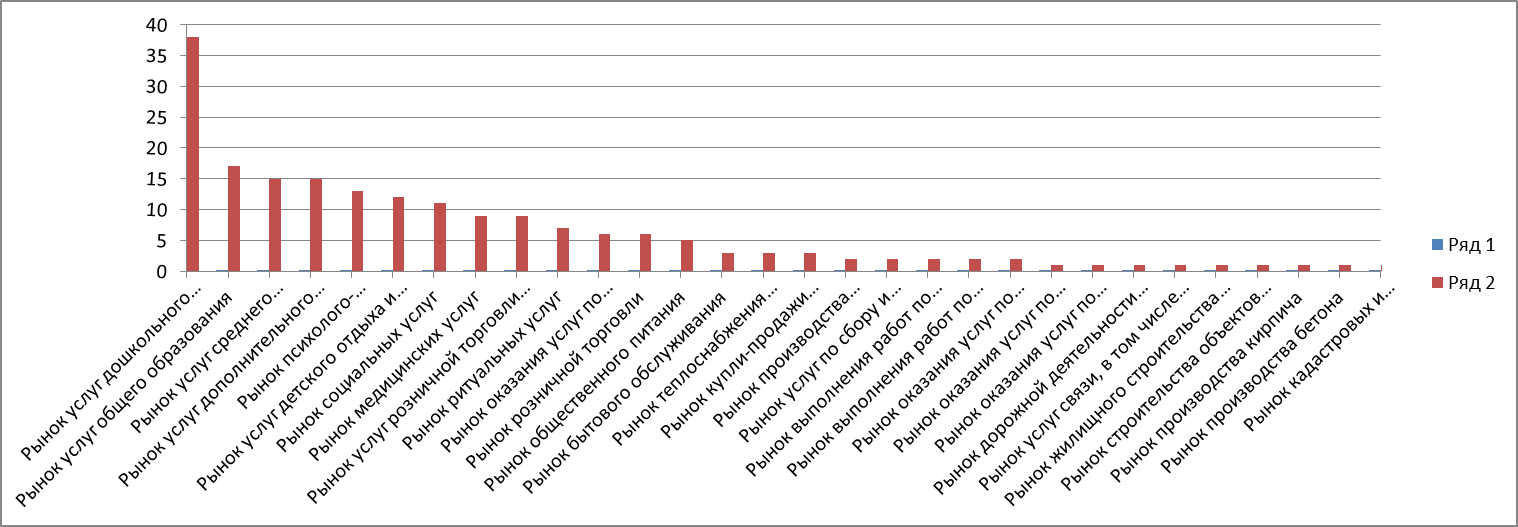 Из общего числа опрошенных преобладали следующие направления:Оценка количества конкурентов бизнеса в сфере деятельности.За отчетный период предприниматели городского округа Котельники оценили количество конкурентов бизнеса в своей сфере деятельности в следующей степени:нет конкурентов -8,33% (1чел)От 1 до 3 - 50% (6 чел.)От 4-8 – 33,33% (4 чел.)более 10-12-0%затрудняюсь ответить – 8,33% (1 чел.)Характеристика условий ведения бизнеса.Из общего количества опрошенных предпринимателей положительно оценили деятельность органов власти:низкий  -16,67% (2 чел.)умеренный – 33,33% (4 чел.)высокий – 16,67 (2 чел.)%очень высокий – 16,67% (2 чел.)затрудняюсь – 16,67% (2 чел.)Оценка формы конкуренции, с которыми сталкиваются представители предпринимательской деятельности.Из числа опрошенных предпринимателей преобладали следующие ответы:За доступ к мерам государственной/муниципальной поддержки – 7,1% (1 чел.)За использование/приобретение государственного/муниципального имущества  - 14.29% (2чел.)За обладание административным ресурсом -14.29% (2чел.)За лучшее местоположение бизнеса – 14,29% (2 чел.)За участие в государственных закупках - 0%другое - 50% (7 чел.)Оценка инфраструктуры для развития бизнеса.Из числа опрошенных предпринимателей преобладали следующие ответы:Офисных помещений– 26,67% (4 чел.)Земельных участков – 13,33% (2чел.)Складских/производственных помещений-0% Инфраструктуры для размещения бизнеса– 0% Дорожно-транспортной инфраструктуры (дороги, объекты придорожного сервиса, радиосвязь и т.п.)- 6,67% (1 чел.)Мощностей для подключения к энерго-, водо-, газоснабжению - 0% Кредитных ресурсов -6,67 % (1 чел.)Кадровых ресурсов – 13,37% (2 чел.)Другое -0%Всех хватает – 33,33% (5 чел.)Оценка информирования о мерах поддержки для субъектов малого и среднего предпринимательства в Московской области.Из числа опрошенных предпринимателей преобладали следующие ответы:Знаю– 33,34% (4 чел.)Скорее не знаю – 33,34% (4чел.)Совсем не знаю-0% Затрудняюсь ответить– 8,33% (1 чел.) Не интересовался- 25% (3 чел.)Оценка нуждаемости о формах государственной/муниципальной поддержки.Из числа опрошенных предпринимателей преобладали следующие ответы:Консультационная поддержка– 0% Информационная поддержка– 14,29% (2 чел.)Имущественная поддержка-7,14% (1чел.)Финансовая поддержка– 35,71 (5 чел.)%Не нуждаюсь в мерах поддержки- 42,86% (6 чел.) Другое- 0% Оценка обращений за информационной, консультативной и финансовой поддержки в органы власти Московской области поддержки.Куда обращались субъекты бизнеса за мерами поддержки.Из числа опрошенных предпринимателей преобладали следующие ответы:Не обращался – 66,67% (8 чел.) В администрацию городского округа – 25% (3 чел.)В региональные органы власти-8,33% (1чел.)В федеральные органы исполнительной власти– 0%Оценка времени получения поддержки с момента подачи заявления до ее получения.Из числа опрошенных предпринимателей преобладали следующие ответы:Не обращался - 91,67% (11чел.)До 2 недель– 8,33% (1 чел.) 1 месяц– 0% От 1 до 2 месяцев-0% От 3 месяцев и более– 0%Оценка причины отказа в поддержке.Из числа опрошенных 100% (12 чел.)предпринимателей ответили, что не обращались.Оценка доступности государственной/муниципальной поддержки для бизнеса.Из числа опрошенных предпринимателей преобладали следующие ответы:При необходимости можно легко получить необходимую поддержку – 16,67% (2чел.)Поддержку получить можно, но для этого нужно приложить серьезные усилия: потратить время, разобраться в существующих программах, собрать документы и т.д.– 8,33% (1 чел.) Поддержку бизнеса от государства получить практически невозможно– 0% Затрудняюсь ответить-75% (9 чел.)Оценка административных ограничений, вводимых органами государственной власти и местного самоуправления, а также иными организациями, наделенными правами данных органов, с которыми предприниматели столкнулись за последние 12 месяцев в своей работе.Из числа опрошенных предпринимателей преобладали следующие ответы:Сложность/ затянутость процедуры получения лицензии– 0% (2чел.)Получение доступа к льготному кредитованию.– 0% (1 чел.) Получение доступа к лизингу и выделению субсидий– 0% Ограничение/ сложность доступа к закупкам компаний с госучастием и субъектов естественных монополий-0% Согласование проектной документации- 5,56% (1 чел.)Сложность получения доступа к земельным участкам - 5,56% (1 чел.)Нестабильность российского законодательства – 22,22% (4 чел.)Коррупция – 0 %Необходимость установления партнерских отношений с органами власти - 5,56% (1 чел.)Ограничение/сложность доступа к поставкам товаров, оказанию услуг и выполнению работ в рамках госзакупок - 5,56% (1 чел.)Силовое давление со стороны правоохранительных органов (угрозы, вымогательства и т.д – 0 % Препятствие развивать бизнес предпринимателям из других регионов - 5,56% (1 чел.)Отсутствие требуемой информации на сайтах органов власти и органов власти местного самоуправления – 0 %Другое – 22,22 % (4 чел.)Нет ограничений – 22,78 % (5 чел.)Оценка источников получения информации о мерах поддержки для субъектов малого и среднего предпринимательства в Московской области.Из числа опрошенных предпринимателей преобладали следующие ответы:Сайты федеральных органов власти– 17,24% (5 чел.)Сайты Правительства Московской области.– 10,34% (3 чел.) Сайты органов местного самоуправления Московской области– 13,79% (4 чел.) Центры «Мой бизнес»-13,79%  (4 чел.)Согласование проектной документации- 0%Телевидение - 17,24% (5 чел.)Радио – 0%Печатные СМИ – 13,79% (4 чел.)На рабочих встречах органов власти с бизнесом - 6,9 % (2 чел.)Другое - 6,9 % (2 чел.)Оценка информативности для ведения бизнеса на официальных сайтах органов власти.Из числа опрошенных предпринимателей преобладали следующие ответы:Информации достаточно– 75% (9 чел.)Затрудняюсь ответить.– 25% (3 чел.) Оценка удовлетворенностью качеством услуг, предоставляемых бизнесу финансовыми организациями.Из числа опрошенных предпринимателей преобладали следующие ответы:Не обращался– 50% (6 чел.)Удовлетворен, но требуется упростить процедуру получения услуги.– 16,67% (2 чел.) Удовлетворен, но требуется расширить перечень предоставляемых услуг – 8,33% (1 чел.)Удовлетворен – 25% (3 чел.)Оценка участия во встречах бизнес-сообщества с органами властиИз числа опрошенных предпринимателей преобладали следующие ответы:Да,  принимал участие в таких встречах– 58,33% (7 чел.)Затрудняюсь ответить.– 41,67% (5 чел.) Оценка деятельности органов власти по созданию благоприятных условий для ведения бизнеса.Из числа опрошенных предпринимателей преобладали следующие ответы:Затрудняюсь ответить– 41,67% (5 чел.)Скорее удовлетворен.– 33,33% ( 4 чел.) Полностью удовлетворен – 25 % (3 чел.)Оценка деятельности органов государственной власти по созданию благоприятных условий для ведения бизнесаИз числа опрошенных предпринимателей преобладали следующие ответы:Увеличить число встреч органов власти с бизнесом– 5,88% (1 чел.)Сократить сроки предоставления мер поддержки– 0% Включать в повестку встреч значимые для ведения бизнеса вопросы– 5,88% (1 чел.)Улучшить информирование бизнеса, в том числе о мерах поддержки и процедуре ее получения– 5,88% (1 чел.)Заблаговременно размещать актуальную информацию, полезную для принятия решения бизнесом– 11,76% ( 2чел.) Упростить систему согласований, получения лицензий и т.п.– 11,76 % (23 чел.)Улучшить инфраструктуру для бизнеса – 17,65% (3 чел.)Облегчить доступ к пользованию муниципальной собственностью (имуществом) - 5,88% (1 чел.)Другое – 35,29% (6 чел.)Оценка динамики условий ведения бизнеса по сравнению с прошлым годом.Из числа опрошенных предпринимателей преобладали следующие ответы:Условия ведения бизнеса значительно ухудшились– 0% Условия ведения бизнеса ухудшились незначительно– 8,33% (1 чел.) Условия ведения бизнеса улучшились незначительно– 25% (3 чел.)Условия ведения бизнеса значительно улучшились– 0% Затрудняюсь ответить– 66,67% ( 8чел.) Оценка предложений по неотложным мерам поддержки, требующих срочного рассмотрения.Из числа опрошенных предпринимателей преобладали следующие ответы:Нет предложений– 58,33% (7 чел.) Свой вариант– 41,67% (5 чел.) Раздел 3. Сведения о деятельности органов местного самоуправления по содействию развитию конкуренции на территории городского округа Котельники. 3.1. Сведения о достижении значений целевых показателей развития конкуренции, на достижение которых направлены мероприятия Плана мероприятий «Дорожная карта» на приоритетных и социально значимых рынках.Постановлением главы городского округа Котельники Московской области от 01.11.2022 № 1174-ПГ «Об утверждении комплекса мер по содействию развитию конкуренции в городском округе Котельники Московской области» утвержден План мероприятий на 2022-2025 годы («дорожная карта»), утверждены системные мероприятия по развитию конкурентной среды и перечень приоритетных и социально значимых рынков для содействия развитию конкуренции в городском округе Котельники:Рынок выполнения работ по содержанию и текущему ремонту общего имущества собственников помещений в многоквартирном доме;Рынок выполнения работ по благоустройству городской среды;Рынок услуг по сбору и транспортированию твердых коммунальных отходов;Рынок ритуальных услуг;Рынок оказания услуг по перевозке пассажиров автомобильным транспортом по муниципальным маршрутам регулярных перевозок;Рынок услуг связи, в том числе услуг по предоставлению широкополосного доступа к информационно-телекоммуникационной сети «Интернет».Рынок наружной рекламы;Рынок услуг общественного питания;Рынок услуг туризма и отдыха.3.1.1. Рынок выполнения работ по содержанию и текущему ремонту общего имущества собственников помещений в многоквартирном доме.В городском округе Котельники на начало 2022 года 207 многоквартирных домов (далее - МКД) находились в управлении управляющих организаций. В управлении товариществ собственников жилья (далее - ТСЖ) - 2 МКД, товариществ собственников недвижимости - 3 МКД (на конец 2021 г. - 205, 2 и 1 соответственно).Распределение жилищного фонда Московской области с учетом долей государства в управляющих организациях (далее - УО) на начало 2022 года следующее: частные УО 100% - 207 МКД; УО с долей муниципальной собственности - 0 МКД; муниципальные УО - 0 МКД;-Минобороны России - 0 МКД.Количество действующих управляющих организаций в Московской области на 01.12.2022 составляло 10, жилой фонд которых – 2,97 миллионов квадратных метров.По состоянию на 01.12.2022 - 204 МКД находятся в управлении управляющих организаций. В управлении ТСЖ - 2 МКД, товариществ собственников недвижимости - 3 МКД.Распределение жилищного фонда с учетом долей государства в управляющих организациях (далее - УО) следующее:частные УО 91,67% - 187 МКД;УО с долей муниципальной собственности - 0 МКД;муниципальные УО 8,33% - 17 МКД.За 9 месяцев 2022 года введено в эксплуатацию 3 МКД, жилой фонд которых составляет более 0,13 миллионов квадратных метров. При этом в рамках Договора развития застроенной территории расселено и в настоящий момент не обслуживается и находится на стадии сноса 6 МКД.Количество действующих управляющих организаций на 01.12.2022 составляет 11 управляющих организаций, жилой фонд которых – 3,3 миллиона квадратных метров.Доля хозяйствующих субъектов частной формы собственности на рынке (в общей площади помещений МКД) составляет 2,08%.Доля хозяйствующих субъектов частной формы собственности на рынке (в общей площади помещений МКД) составляет 97,92%.В целях недопущения недобросовестных организаций, предоставляющих услуги в сфере жилищно-коммунального хозяйства Московской области, и в целях повышения эффективности и прозрачности деятельности управляющих организаций на территории Московской области разработаны, утверждены и применяются на практике Стандарты по управлению МКД в Московской области.В том числе, в 2022 году во исполнение поручения Губернатора Московской области А.Ю. Воробьева реализован проект «Наш Дом», подразумевающий формирование на территории Московской области сервисных управляющих организаций на базе муниципальных ресурсоснабжающих организаций.Структурным подразделением городского округа Котельники Московской области проводится в рамках полномочий государственная политика и координация по вопросам управления МКД.В результате проводимых мероприятий повысилось качество работы УО 
в сфере жилищно-коммунального хозяйства и уровень обратной связи с населением.В Московской области осуществляется программа софинансирования ремонта подъездов МКД «Мой подъезд». Программа софинансирования подразумевает поддержку Московской области в виде субсидии размером 47,5% состоящей 
из бюджета области и бюджетов муниципальных образований. Перспективы развития рынка.Основными перспективами развития рынка являются:- повышение прозрачности коммунального комплекса и улучшение качества оказываемых населению услуг;- усиление общественного контроля за содержанием и ремонтом МКД, введение системы электронного голосования собственников помещений МКД;- уменьшение числа жалоб жителей по вопросам содержания и эксплуатации МКД;- разработка системы оценки и классификации экономической привлекательности жилого фонда;- совершенствование процедуры проведения торгов по отбору УО для МКД;- ведение современной цифровой платформы, информатизация сферы ЖКХ.3.1.2. Рынок выполнения работ по благоустройству городской среды.За последние несколько лет в городском округе Котельники Московской области благоустроено  7 дворовых территорий, новые дворы получили около 10000 жителей.В рамках реализации муниципальной программы «Формирование современной комфортной городской среды», утвержденной постановлением главы городского округа Котельники Московской области от 20.09.2019 № 669-ПГ «Об утверждении муниципальной программы «Формирование современной комфортной городской среды» в 2022 году выполнено комплексное благоустройство 4 дворовых территорий, ямочный ремонт – 3589,41 квадратных метров, реализованы мероприятия по благоустройству 2 мест массового отдыха населения (городских парков), общественных территорий (набережные, центральные площади, парки и др.), ремонт 5 детских игровых площадок, а произведена замена светильников наружного освещения и установка новых светоточек на 91 объекте.По состоянию на начало 2022 года количество организаций, осуществляющих работы по благоустройству составило 17 организаций частной формы собственности. Таким образом, доля организаций частной формы собственности на рынке благоустройства городской среды составляет 100% от общего количества, по итогам 2022 года достижение показателя - 100%.	Доля выручки организаций частной формы собственности в общем объеме выручки всех хозяйствующих субъектов на рынке благоустройства городской среды составляет порядка 100 %.В городском округе Котельники реализуется муниципальная программа «Формирование современной комфортной городской среды» в соответствии с постановлением главы городского округа Котельники Московской области от 20.09.2019 № 669-ПГ «Об утверждении муниципальной программы «Формирование современной комфортной городской среды», целью которой является повышение качества и комфорта городской среды на территории городского округа Котельники. Закон Московской области № 191/2014-ОЗ «О регулировании дополнительных вопросов в сфере благоустройства в Московской области» определяет дополнительные вопросы, регулируемые правилами благоустройства территории муниципального образования Московской области, исходя из природно-климатических, географических, социально-экономических и иных особенностей отдельных муниципальных образований Московской области с целью создания комфортных условий проживания жителей, а также требования к ним. Меры поддержки частных организаций в сфере благоустройства городской среды в Московской области:субсидии бюджетам муниципальных образований Московской области на создание новых и благоустройство существующих общественных территорий и парков культуры и отдыха, ремонт дворовых территорий; субсидии на приобретение техники для нужд благоустройства;возмещение расходов юридических лиц за установку детских игровых площадок; реализация региональной программы капитального ремонта электросетевого хозяйства, систем наружного и архитектурно-художественного освещенияПерспективы развития рынка.Основными перспективными направлениями развития рынка являются:создание условий для обеспечения повышения уровня благоустройства территорий;поддержка частных организаций в сфере благоустройства городской среды посредством выделения средств бюджета на возмещение расходов юридических лиц, в том числе за установку детских игровых площадок;выполнение планов капитального ремонта электросетевого хозяйства, систем наружного и архитектурно-художественного освещения.3.1.3.Рынок услуг по сбору и транспортированию твердых коммунальных отходов.На территории городского округа Котельники Московской области образуется ежегодно 30 500 тонн твердых коммунальных отходов (далее – ТКО). При этом 85% подлежит захоронению на полигонах и только 15% образуемых отходов подвергаются утилизации (далее – ТБО). В связи с чем, Правительством Московской области принято решение о строительстве новых современных объектов по обращению с отходами, которые будут соответствовать всем требованиям природоохранного законодательства и санитарным нормам.Правительством Московской области разработана комплексная программа, главными задачами которой являются снижение негативного воздействия на окружающую среду объектов по обращению с отходами и снижение захоронения ТКО на 50% от общего объема образования. Доля хозяйствующих субъектов частной формы собственности в сфере сбора и транспортирования отходов составляет 100%, в сфере обработки и утилизации отходов 100%.В городском округе Котельники осуществляет деятельность по сбору и вывозу мусора ООО «Каширский региональный оператор»Актуализация территориальной схемы обращения с отходами, в том числе с ТКО (не реже чем 1 раз в 3 года, с целью приведения территориальной схемы в соответствие с требованиями законодательства Российской Федерации и законодательства Московской области, обновление и дополнение актуальной информацией о состоянии отрасли обращения с отходами в Московской области).Формирование и ведение перечней инвестиционных проектов и сводного перечня инвестиционных проектов, в соответствии с постановлением Правительства Московской области от 26.11.2013 № 982/52 «Об утверждении Порядка формирования ведения перечней инвестиционных проектов и сводного перечня инвестиционных проектов и внесении изменений в Положение о Министерстве инвестиций и инноваций Московской области».Осуществление государственной поддержки инвестиционных проектов в сфере обращения с отходами. Меры поддержки инвесторов определены Законом Московской области от 24.11.2004 № 151/2004-ОЗ «О льготном налогообложении в Московской области», предусматривающие льготы, предоставляемые организациям, реализующим инвестиционные проекты по строительству и последующей эксплуатации генерирующих объектов, функционирующих на основе использования отходов производства и потребления.Создание эффективных механизмов управления в отрасли обращения с отходами, а именно реализация комплекса мер, направленных на формирование необходимой информационно-технической базы для решения проблем, связанных с обращением с отходами производства и потребления на территории Московской области, а также на стимулирование строительства объектов, предназначенных для обработки, утилизации, обезвреживания, захоронения отходов, в том числе ТКО, и со-финансирование строительства объектов по сбору, транспортированию, обработке и утилизации отходов от использования товаров.Развитие и техническая поддержка специального программного обеспечения государственной информационной системы автоматизации процессов учета и контроля обращения с отходами на территории Московской области. Положительными эффектами от внедрения системы являются повышение прозрачности действий участников отрасли обращения с отходами, качества оказания услуг вывоза отходов, предотвращение нарушений в отрасли обращения с отходами.Разработка и принятие нормативных правовых актов, направленных на регулирование отрасли обращения с отходами на территории Московской области.Подбор и подготовка свободных земельных участков в целях реализации инвестиционных проектов в отрасли обращения с отходами.Формирование, ведение и актуализация перечня инвестиционных проектов в сфере обращения с отходами. Перечни инвестиционных проектов формируются в соответствии с постановлением Правительства Московской области от 26.11.2013 № 982/52 «Об утверждении Порядка формирования ведения перечней инвестиционных проектов и сводного перечня инвестиционных проектов и внесении изменений в Положение о Министерстве инвестиций и инноваций Московской области». Для этих целей формируются предложения по созданию мощностей по переработке ТКО с последующим внесением в перечень, впоследствии не реже 1 раза в 3 года осуществляется его актуализация по итогам внесения изменений в территориальную схему обращения с отходами, в том числе с ТКО.Формирование экологической культуры населения в сфере обращения с отходами, а именно реализация комплекса мер, направленных на обеспечение доступа к информации в сфере обращения с отходами, в том числе:организация и проведение экологических акций и мероприятий среди населения Московской области, в том числе проведение эко-уроков по формированию новой системы обращения с отходами в Московской области;организация постоянного информирования граждан о формировании новой системы обращения с отходами:изготовление информационных роликов в области обращения с ТКО;изготовление лифлетов об обращении с ТКО;создание дизайн-макетов, изготовление, монтаж-демонтаж баннеров об обращении с ТКО;изготовление документального фильма о реформировании отрасли обращения с отходами на территории Московской области.Мониторинг и анализ материалов в федеральных, региональных и муниципальных средствах массовой информации. Мероприятие планируется проводить с целью изучения общественного мнения и нивелирования рисков, возникающих при реализации государственной политики в сфере обращения с отходами.Создание системы раздельного сбора отходов на территории Московской области путем реализации комплекса мер, направленных на стимулирование утилизации отходов и сокращение объемов захоронения отходов и повышения объема возврата в производство полезных фракций, в том числе:реализация проектов по раздельному сбору ТКО в муниципальных образованиях Московской области (модернизация сортировочных пунктов, контейнерных площадок, установка контейнеров);создание пунктов приема вторичного сырья от населения на территории муниципальных образований Московской области;создание производственных мощностей в отрасли обращения с отходами, в том числе за счёт внебюджетных средств, а именно:создание производственных мощностей по обработке ТКО;создание производственных мощностей по переработке вторичных фракций и строительных отходов, обезвреживанию ТКО;создание производственных мощностей по размещению ТКО;создание инфраструктуры сбора опасных отходов (разработка стандарта сбора и утилизации опасных отходов, информационная работа с населением).Потребность в производственных мощностях определяется на основании баланса характеристик, определенных в территориальной схеме обращения с отходами, в том числе ТКО, Московской области.Поиск инвесторов, отбор инвестиционных проектов в сфере обращения с отходами и заключение соглашений об их реализации с целью оказания мер государственной поддержки осуществляется в порядке, утвержденном постановлением Правительства Московской области от 03.09.2015 № 757/24 «О порядке заключения, изменения и расторжения соглашений о реализации инвестиционных проектов на территории Московской области».Мониторинг мест размещения отходов, путем реализации комплекса мер, направленных на выявление мест несанкционированного размещения отходов и предупреждение причинения вреда окружающей среде при размещении бесхозяйных отходов, в том числе ТКО, выявление случаев причинения такого вреда и ликвидацию его последствий. При этом доля ликвидированных мест несанкционированного размещения отходов должна достигать 100% от количества выявленных мест несанкционированного размещения отходов.Получение государственной услуги по лицензированию деятельности по сбору, транспортированию, обработке, утилизации, обезвреживанию, размещению отходов с использованием Регионального портала государственных услуг uslugi.mosreg.ru.Реализация муниципальной программы «Экология и окружающая среда», утвержденную постановлением главы городского округа Котельники Московской области от 20.09.2019 № 659-ПГ «Об утверждении муниципальной программы «Экология и окружающая среда».Перспективы развития рынка.Основными перспективными направлениями развития рынка являются:повышение доли частного бизнеса в сфере сбора и транспортирования ТКО;повышение прозрачности коммунального комплекса и улучшение качества оказываемых населению услуг;усиление общественного контроля за работой организаций, занимающихся сбором и транспортированием ТКО, введение системы электронного талона;уменьшение числа жалоб жителей по вопросам работы организаций, занимающихся сбором и транспортированием ТКО;развитие системы оценки работы организаций, занимающихся сбором и транспортированием ТКО;совершенствование процедуры проведения торгов по отбору организаций, занимающихся сбором и транспортированием ТКО;совершенствование цифровой платформы, информатизация сферы жилищно-коммунального хозяйства.3.1.4. Рынок ритуальных услугНа территории городского округа Котельники расположено одно муниципальное кладбище по адресу: г. Котельники, ул. Малая Колхозная, рядом с в/ч 55722, на земельном участке с кадастровым номером: 50:22:0050202:58672, площадью 24 872 кв. м. Кладбище имеет статус «Закрытое для свободного захоронения».Котельниковское муниципальное кладбище соответствует требованиям «Порядка деятельности общественных кладбищ и крематориев на территории Московской области», утвержденного постановлением Правительства Московской области от 30.11.2014 № 1178/52.Анализ публикации в средствах массовой информации по вопросам развития ритуально похоронного дела показывает наличие серьезных разногласий между специалистами ритуально похоронной сферы по вопросам развития конкуренции в отрасли. Конкуренция разворачивается по нескольким направлениям. Рынок ритуальных услуг является одной из наиболее социально значимых отраслей и затрагивает интересы всего населения.На территории городского округа размещено 1 муниципальное кладбище на общей площади порядка 2,5 гектаров, в том числе 0 открытых для захоронения, 0 закрытых, 1 закрытых для свободного захоронения. Ежегодная потребность в местах захоронения составляет около 1,0 гектаров. Ресурсы кладбищ исчерпаны и составляют 100 %.Доля кладбищ, земельные участки которых оформлены в муниципальную собственность, по состоянию составляет 100% от общего количества кладбищ.Состояние конкурентной среды оценивается больше чем половиной предпринимателей (70 % опрошенных) как удовлетворительное. Увеличение числа конкурентов отметили 70 % опрошенных представителей ритуального бизнеса.Количество организаций, функционирующих на рынке ритуальных услуг, большинство потребителей (70% опрошенных) охарактеризовало как достаточное или избыточное. Выбором организаторов ритуальных услуг в большей или меньшей степени удовлетворено 70 % опрошенных клиентов.Качеством ритуальных услуг, оказываемых коммерческими организациями, удовлетворены 70 % опрошенных потребителей.Количество частных организаций, оказывающих ритуальные услуги на территории городского округа Котельники составляет 100%.Перспективы развития рынка.Основными перспективными направлениями развития рынка являются:создание прозрачного рынка ритуальных услуг;снижение коррупциогенности сферы погребения;обеспечение качества и доступности ритуальных услуг для всех категорий населения.3.1.5. Рынок оказания услуг по перевозке пассажиров автомобильным транспортом по муниципальным маршрутам регулярных перевозокНа начало 2022 года на территории городского округа Котельники Московской области осуществляли свою деятельность 3 перевозчика, из которых 2 - негосударственные (немуниципальные), доля негосударственного сектора составила 66,67%.На конец 2021 года общее количество перевозчиков на муниципальных маршрутах автомобильного транспорта составляло 1, из которых 1 - перевозчики негосударственных форм собственности (100 %).Значение ключевого показателя «Доля услуг (работ) по перевозке пассажиров автомобильным транспортом по муниципальным маршрутам регулярных перевозок, оказанных (выполненных) организациями частной формы собственности» в первом полугодии 2022 года составило 100% (по итогам 2021 года - 100%).Маршрутная сеть на 01.12.2022 насчитывает 38 маршрутов. На конец 2021 года количество муниципальных маршрутов составляло 4.Стоимость проезда по муниципальным маршрутам регулярных перевозок определяется в соответствии с постановлением Правительства Московской области от 13.10.2020 № 740/33 «Об утверждении Регулируемых тарифов на перевозку пассажиров и багажа автомобильным транспортом и городским наземным электрическим транспортом по муниципальным, межмуниципальным маршрутам регулярных перевозок, по смежным межрегиональным маршрутам регулярных перевозок, в случае если начальные остановочные пункты расположены в границах Московской области» по тарифам на перевозку пассажиров в городском сообщении независимо от ее протяженности и составляет: при оплате с использованием единой транспортной карты (далее - ЕТК), иной транспортной карты с записанным на ней электронным приложением ЕТК, банковской карты с записанным на ней электронным приложением ЕТК, мобильного электронного билета: с 1 по 10 поездку - 36,74 рубля; с 11 по 20 поездку - 34,17 рубля; с 21 по 30 поездку - 31,60 рубля; с 31 по 40 поездку - 29,02 рубля; с 41 по 50 поездку - 26,45 рубля; с 51 поездки и далее - 23,88 рубля. При оплате с использованием разового печатного билета, реализуемого в салоне подвижного состава и специализированных пунктах продажи билетов перевозчиков, - 56 рублей.В исполнении Закона Московской области от 07.06.2022 № 85/2022-ОЗ 
«О внесении изменения в Закон Московской области «Об организации транспортного обслуживания населения на территории Московской области»» 
с 18.06.2022 на всех муниципальных маршрутах прекращена продажа билетов 
за наличный расчет.В городском округе Котельники Московской области действует муниципальная программа «Развитие и функционирование дорожно-транспортного комплекса», утвержденная Постановлением главы городского округа Котельники Московской области от 20.09.2019 № 666-ПГ «Об утверждении муниципальной программы «Развитие и функционирование дорожно-транспортного комплекса» 
и досрочном завершении реализации муниципальной программы городского округа Котельники Московской области «Развитие и функционирование дорожно-транспортного комплекса» на 2020-2026 годы». Муниципальной программой «Развитие и функционирование дорожно-транспортного комплекса» предусмотрено решение задач по повышению уровня качества и доступности транспортных услуг для населения: оптимизация маршрутной сети, обновление подвижного состава, создание безналичной оплаты проезда, субсидирование перевозок отдельных категорий граждан.В рамках муниципальной программы осуществляется реализация мероприятий по предоставлению проезда детям инвалидам до учебного учреждения, расположенного в г. Москва.Перспективы развития рынка.Основными перспективными направлениями развития рынка являются:развитие институтов взаимодействия государства и бизнеса;совершенствование конкурентных процедур в сфере пассажирских перевозок;установление единых стандартов для транспортных средств;сокращение доли услуг, реализуемых муниципальными унитарными предприятиями, в общем объеме транспортных услуг, в том числе обеспечение преимуществ субъектам малого предпринимательства для участия в закупках на оказание услуг по перевозке пассажиров по маршрутам регулярных перевозок по регулируемым и нерегулируемым тарифам.3.1.6. Рынок наружной рекламы.Установка и эксплуатация рекламных конструкций на территории Московской области с 2014 года в соответствии с Федеральным законом от 13.03.2006 № 38-ФЗ «О рекламе» осуществляется на основании схем, утвержденных органами местного самоуправления муниципальных образований Московской области.На территории городского округа Котельники Московской области утверждена новая Схема размещения рекламных конструкций Постановлением главы городского округа Котельники от 20.08.2019 №543-ПГ, опубликованная на официальном сайте – www.kotelniki.mosreg.ru.На территории городского округа  Котельники деятельность на рынке наружной рекламы осуществляют 30 рекламораспространителей, в том числе 28 – юридических лиц, 2 – индивидуальных предпринимателя и 0– физических лиц.Доля организаций частной формы собственности в сфере наружной рекламы по состоянию на 01.12.2022 составляет 97 % .За последние семь лет удалось качественно изменить облик главных улиц и вылетных магистралей региона. 	Приоритетом в эксплуатации рекламных конструкций становятся высокотехнологичные светодиодные экраны и рекламные конструкции с внутренним подсветом.Меры развития рынка наружной рекламы:проведение торгов на размещение рекламных конструкций только 
в электронном виде. 100% победителей аукционов – малый и средний бизнес;Министерством информационных и социальных коммуникаций Московской области работы по контролю за оказанием органами местного самоуправления муниципальной услуги по выдаче разрешений на установку и эксплуатацию рекламных конструкций в электронном виде;актуализация схем размещения рекламных конструкций в соответствии с обстоятельствами инфраструктурного и имущественного характера;ликвидация незаконных рекламных конструкций;выдача разрешений на установку и эксплуатацию рекламных конструкций 100    происходит в электронном виде.Ведется постоянный контроль за законностью размещения рекламных конструкций, выдаются предписания о демонтаже незаконно эксплуатируемых объектов рекламы а также производится принудительный демонтаж.Перспективы развития рынкаОсновными перспективными направлениями развития рынка являются:проведение аукционов на право заключения договоров на установку или эксплуатацию рекламных конструкций в электронной форме;оказание услуги по выдаче разрешения на установку и эксплуатацию рекламных конструкций в электронном виде;актуализация схем размещения рекламных конструкций в целях внедрения современных высокотехнологичных рекламных конструкций;эксплуатация рекламных конструкций с применением высокотехнологичных светодиодных экранов и рекламных конструкций с внутренним подсветом.3.1.7. Рынок услуг общественного питания. По данным Мосстата, оборот общественного питания по итогам 9 месяцев 2022 года составит 1,5 миллиарда рублей, что в сопоставимой оценке составляет 69,8 % к аналогичному периоду предыдущего года.Оборот крупных и средних организаций по виду экономической деятельности «общественное питание» за январь - сентябрь 2022 года составил 0,9 миллиарда рублей, что ниже аналогичного периода 2021 года на 20 % в сопоставимой оценке.Рынок является полностью негосударственным.На территории городского округа Котельники действует около 559 социально ориентированных предприятий розничной торговли, общественного питания и бытовых услуг, осуществляющих обслуживание социально незащищенных категорий граждан, из них около 75 предприятий общественного питания. Помимо низких цен на услуги данных предприятий льготным категориям населения предоставляются скидки при предъявлении удостоверения или по спискам управления социальной защиты.Характерной особенностью данного рынка является выявленная по результатам проведенного мониторинга значительная дифференциация по уровню обеспеченности услугами общественного питания сельского и городского населения.Организация предприятий общественного питания в сельской местности является непривлекательной для бизнеса сферой деятельности. Создание объектов в отдаленных, малонаселенных сельских районах связано с серьезными рисками инвестирования и отсутствием гарантий получения прибылиОбеспеченность населения предприятиями общественного питания по итогам 9 месяцев 2022 года составила 3488 посадочных мест на 1000 жителей.Прирост посадочных мест на предприятиях общественного питания по итогам III квартала 2022 года составил порядка 50 единиц.В настоящее время в городском округе Котельники Московской области реализуется подпрограмма IV «Развитие потребительского рынка и услуг на территории Московской области» муниципальной программы городского округа Котельники «Предпринимательство городского округа Котельники Московской области», утвержденной Постановлением администрации от 23.09.2016 № 2165-ПА. Основное мероприятие Подпрограммы - развитие сферы общественного питания на территории городского округа.На постоянной основе проводится разработка мер по рациональному размещению объектов общественного питания, проводится анализ обеспеченности населения городского округа услугами общественного питания.Развитие рынка во многом определяется потребительским спросом на товары и услуги, который, в свою очередь, зависит от уровня и динамики доходов населения, распределением населения по доходным группам. Рост уровня и качества жизни в городском округе Котельники ведет к увеличению покупательной способности населения, возрастанию потребления основных продуктов питания и увеличению покупок непродовольственных товаров в домохозяйствах региона.Перспективы развития рынка.Увеличение уровня обеспеченности населения городского округа Котельники предприятиями общественного питания;развитие инфраструктуры общественного питания на территории городского округа Котельники;организация и проведение «социальных» акций для ветеранов и инвалидов Великой Отечественной войны, социально незащищенных категорий граждан 
с участием хозяйствующих субъектов, осуществляющих деятельность в сфере потребительского рынка и услуг на территории городского округа Котельники.3.1.8. Рынок услуг туризма и отдыха.Территория городского округа Котельники Московской области  не обладает большим туристским потенциалом, в связи с отсутствием мест туристического показа. При обширной зоне отдыха и туризма, площадь которой составляет более 568 га (5 680 тыс. кв. м), в том числе: Кузьминский лесопарк 212 га, Томилинский лесопарк 200 га, Большой карьер 133га, Малый карьер 23 га, и действующей инфраструктуре индустрии гостеприимства с населением более 50723 человек туристский поток по итогам  2021 года составил 35200 человек, к концу 2022 года ожидается 40500 человек, что характеризует положительную динамику восстановления туристского потока с начала пандемии COVID-2019 
и восстановления деятельности предприятий сферы туризма (в 2019 году туристский поток составил 17500 человек, в 2020 году – 20100 человек). Исторически на территории города сложилась база для развития шоппингового туризма, так как пропускная способность «МЕГА» Белая дача (второй крупнейший торговый центр в Европе) в год составляет до 35 000 тыс. человек. Популярнейший и давно практикуемый вид туризма позволяет совместить приятное путешествие само по себе, с полезным приобретением нужных вещей 
по привлекательным ценам. Именно поэтому разработано 2 шоппинг маршрута, которые активно начали работать с апреля 2019 года: •	«ТЦ «Аутлет Вилледж Белая Дача» - ТЦ «Глобус» с посещением МАУ СШОР «Белка» и конноспортивного клуба «Белая Дача», где можно взять уроки верховой езды, просто покататься на лошадях и пони, а в зимнее время покататься на коньках на ледовой площадке.•	 «ТЦ МЕГА «Белая Дача» с КРХ «Белая Дача», где представляется возможность провести время за любимым занятием, рыбалкой. Торгово-развлекательный комплекс «МЕГА «Белая дача» находится в непосредственной близости к водоему. На противоположном берегу имеется парк для отдыха, 
есть возможность посетить частный музей «Усадьба «Белая Дача», посередине пруда располагается, радующий глаз, красивый фонтан, плавают лебеди, утки. Пока жена и дети весело проводят время за развлечениями и покупками, глава семейства может без угрозы для семейной идиллии, заняться любимым время провождением - рыбалкой.В городском округе Котельники насчитывается несколько объектов культурного наследия:- объект церковного назначения (Церковь Иконы Казанской Божьей Матери - памятник архитектуры 17 века); - усадьба «Белая Дача» конец 19 начало 20 веков (главный дом, 2 флигеля, аллея, парк с прудом); - 6 памятников воинской славы и монументов.В рамках развития туризма в городском округе Котельники разработаны 3 маршрута туристической навигации:- «От Храма к Храму»;- «Город покупок»; - «Семейный выходной».На территории городского округа Котельники для туристов функционируют 5 гостиниц, 10 хостелов, 3 отеля, 5 туристических фирм, более 50 кафе и ресторанов. Разработан  и ежегодно обновляется туристический паспорт городского округа Котельники Московской области. Все это делается для того, чтобы привлечь туристов в наш город.Общее количество знаков дорожной навигации к объектам туристического показа, находящимся на территории городского округа Котельники  Московской области составляет 8 единиц. По данным статистики туристский комплекс городского округа Котельники 
в 2018 году составили 6 коллективных средств размещения (далее – КСР). 
По итогам 2017 года на территории города располагалось 4 КСР. Количество лиц, размещенных в коллективных средствах размещения, в 2018 году составило 2019 человек. По данным статистики (форма № 1-МО «Сведения об объектах инфраструктуры муниципального образования»), туристский комплекс Подмосковья на 01.10.2021 состоит из 917 коллективных средств размещения (далее - КСР).В связи с повышением потребности российских и иностранных граждан 
в получении качественных туристских услуг и обеспечении сервисом высокого уровня в сфере гостеприимства гостиницы и иные средства размещения, расположенные на территории городского округа Котельники Московской области, активно проходят процедуру классификации. На территории городского округа Котельники по итогам первого полугодия 2022 года классифицировано 16 КСР из 18 действующих. Номерной фонд классифицированных КСР  городского округа Котельники Московской области составляет 250 номеров, койко-мест 900 единиц.Анализ размещений туристов в КСР  в городском округе Котельники Московской области  показывает, что туристский спрос распределен неравномерно. Преимущественно туристский поток направлен на размещение  граждан союзных государств, работающих в торговых центрах города, а так же в ТК «Садовод»,(г. Москва), что составляет более 95% от общего потока.В городском округе Котельники Московской области  в ДК «СИЛИКАТ» 
(мкр. Силикат, д.32) работает стойка ТИЦ (туристической-информационный центр), в каждом микрорайоне города в  библиотеках  можно получить информацию 
об интересных и памятных местах города. В настоящее время функционирует 1ТИЦ.На территории городского округа Котельники мало исторических объектов для туристического показа. Близкое расположение города к Москве позволяет использовать его как площадку для размещения туристических групп, которые хотят посмотреть достопримечательности города Москвы, а также достопримечательности ближайшего Подмосковья (например Николо-Угрешский монастырь). Недостаточное развитие туристской инфраструктуры; малое количество гостиничных средств размещения с современным уровнем комфорта; недостаточно высокое качество регионального туристского продукта, уровня гостеприимства, безопасности и доступности услуг; отсутствие узнаваемости региона, как туристской дестинации, на внутреннем и международном туристских рынках.В настоящее время в городском округе Котельники действуют следующие программы, в которых определены мероприятия по развитию рынка туризма и отдыха:1.Муниципальная программа «Культура»  городского округа Котельники Московской области на 2020-2024 годы, подпрограмма  9 «Развитие парков культуры и отдыха».2. Муниципальная  программа «Формирование современной комфортной городской среды» , подпрограмма «Комфортная городская среда».Мероприятия  данных подпрограмм  направлены на содержание и создание новых и (или) благоустройство существующих парков  в городском округе Котельники Московской  области.Создание комфортных зон для рекреации, отдыха и спорта  в лесопарковой зоне даст новый толчок к развитию рынка  цивилизованного туризма и отдыха.Перспективы развития рынкаВ качестве основного ожидаемого результата развития рынка туризма и отдыха предполагается создание условий для удовлетворения потребности российских и иностранных граждан в качественных туристских услугах и, как следствие, активизация внутреннего и въездного туризма.Приведение в порядок части Кузьминского и Томилинского лесопарков, Малого карьера на территории городского округа Котельники, переданных в бессрочное пользование, позволят разработать маршруты событийного, оздоровительного и экологического туризма, а так же активного отдыха (например, на территории большого и малого карьеров). Открытие для туризма новых территорий, соответствующих современным требованиям, позволят привлечь в городской округ Котельники туристический поток не только из ближайшего Подмосковья, но даст толчок для развития малого предпринимательства.Устойчивое долговременное развитие туризма в городском округе Котельники  Московской области позволит решить следующие социальные и экономические задачи:– развить современный гостиничный бизнес, а также связанного с ним производства товаров и услуг, за счет растущего спроса;– повысить конкурентоспособность услуг в сфере туризма на внутри региональном и внешних рынках;– реализовать потенциал экспорта туристических услуг;– создать условия для доступа компаний, работающих в сфере туризма, к инновационным способам финансирования, реализации программ субсидирования затрат компаний туристского сектора;– развить приоритетные межмуниципальные и межрегиональные туристские маршруты, и современные туристско-рекреационные кластеры для создания ликвидного межсезонного туристского продукта;– усовершенствовать нормативно правовую базу для развития приоритетных видов туризма;– содействовать развитию приоритетных видов туризма, таких как: культурно-познавательный, событийный, этнографический, автомобильный, транзитный, активный, спортивный, санаторно-курортный, экологический, сельский, детский, молодежный, деловой, конгрессно-выставочный, религиозный туризм.В качестве основных результатов реализации  действующих  муниципальных подпрограмм «Развитие парков культуры и отдыха» и «Комфортная городская среда» увеличится туристский и экскурсионный поток в городском округе Котельники Московской области, узнаваемость как туристской дестинации 
на внутреннем и международном туристских рынках, появятся благоустроенные рекреационные территории, повысится уровень качества предоставления услуг 
в сфере туризма и гостеприимства.3.1.9.  Системные мероприятия по развитию конкурентной среды:а) Одной из задач для развития конкуренции является повышение активности субъектов предпринимательства в проводимых муниципальными заказчиками закупках.Ежемесячно производителям товаров (работ, услуг) и предпринимателям, являющимися субъектами малого предпринимательства, зарегистрированным на территории городского округа, направляется информация с разъяснениями о планируемых закупках, об особенностях участия в конкурентных процедурах включая электронные торги, об аккредитации на электронных торговых площадках и источниках где можно взять всю подробную информацию.Посредством электронной торговой площадки РТС-тендер направляются приглашения принять участие в закупках.Основная доля аукционов на 2021 год была запланирована у СМП и СОНО, их доля составила 61,98%.По итогам 2021 года целевой показатель «Среднее число участников конкурентных процедур определения поставщиков (подрядчиков, исполнителей) при осуществлении закупок для обеспечения государственных и муниципальных нужд в соответствии с Федеральным законом от 05.04.2013 № 44-ФЗ «О контрактной системе в сфере закупок товаров, работ, услуг для обеспечения государственных и муниципальных нужд» по городскому округу Котельники составил 4,61, что значительно превышает базовое значение 3,4.3.2 Поддержка субъектов малого и среднего предпринимательства городского округа Котельники.Раздел 4. Сведения о достижении значений целевых показателей развития конкуренции, на достижение которых направлены мероприятия Плана мероприятий «Дорожная карта».Раздел 5. Муниципальные практики, направленные на качественное развитие и улучшение бизнес-среды на территории городского округа Котельники Московской областиРаздел 6. Наиболее значимые результаты. Задачи на среднесрочный период.В городском округе Котельники на среднесрочный период основной задачей является достижение запланированных показателей Перечня приоритетных и социально значимых рынков по содействию развитию конкуренции и выполнение мероприятий Плана мероприятий («Дорожная карта») по содействию развитию конкуренции в городском округе Котельники.Увеличение количества субъектов малого и среднего предпринимательства, осуществляющих деятельность на территории городского округа Котельники путем оказания необходимой поддержки.Повышение конкурентоспособности малого и среднего предпринимательства в приоритетных отраслях экономики городского округа Котельники посредством создания благоприятных условий для развития предпринимательской деятельности.Повышение уровня информированности субъектов предпринимательской деятельность и потребителей товаров, работ и услуг о состоянии конкурентной среды в городском округе Котельники.Создание благоприятного инвестиционного климата путем привлечения инвесторов.Выполнение поставленных задач позволит обеспечить: привлечение дополнительных инвестиций, увеличит количество субъектов малого и среднего предпринимательства, создание новых рабочих мест и увеличение поступлений в бюджеты всех уровней.Раздел 1. Состояние конкурентной среды на территории городского округа Котельники  Московской области3Раздел 2. Мониторинг состояния и развития конкурентной среды 
на рынках товаров, работ и услуг на территории городского округа Котельники15Раздел 3. Сведения о деятельности органов местного самоуправления по содействию развитию конкуренции на территории городского округа Котельники79Раздел 4. Сведения о достижении значений целевых показателей развития конкуренции, на достижение которых направлены мероприятия Плана мероприятий «Дорожная карта».97Раздел 5. Муниципальные практики, направленные на качественное развитие и улучшение бизнес-среды на территории городского округа Котельники Московской области102Раздел 6. Наиболее значимые результаты. Задачи на среднесрочный период на территории городского округа Котельники  Московской области110ПоказателиЕдиницы измеренияОтчетОтчетОценкаПоказателиЕдиницы измерения2020 год2021 год2022 год1. Демографические показателиЧисленность постоянного населения (на конец года)человек507235303763728 (с учетом Всероссийской переписи населения 2020)Справочно:от 3 до 7 летчеловек328934483707от 7 до 17 летчеловек6862704175223. Промышленное производствоОбъем отгруженных товаров собственного производства, выполненных работ и услуг собственными силами по промышленным видам деятельностимлн. рублей в ценах соответствующих лет9311,610289,9113187,94. Сельское хозяйство---Производство важнейших видов сельскохозяйственной продукции в натуральном выражении:---Культуры зерновыетонн--Семена и плоды масличных культуртонн--Картофельтонн--Овощитонн--Скот и птица на убой (в живом весе)тонн--Молокотонн--Яйцатыс. штук--6. ТранспортПротяженность автомобильных дорог общего пользования с твердым типом покрытия местного значениякилометр15,4016,5016,50 Количество населенных пунктов, не имеющих выходов к автомобильным дорогам с твердым покрытиемединица--7. Малое и среднее предпринимательство, включая микропредприятияЧисло малых и средних предприятий, включая микропредприятия (на конец года)единица7518138278. ИнвестицииИнвестиции в основной капитал за счет всех источников финансирования:в ценах соответствующих летмлн. рублей13263,1332198,772100,0индекс физического объемапроцент к предыдущему году103,1234,10Инвестиции в основной капитал (без субъектов малого предпринимательства и параметров неформальной деятельности) из местных бюджетовМлрд.. рублей15,9457,10350,010. Строительство и жилищно-коммунальное хозяйствоОбъем работ, выполненных по виду экономической деятельности «Строительство» (Раздел F) по крупным и средним организациям (без организаций с численностью работающих менее 15 человек)млн. рублей4649,63674,69587,4Индекс производства по виду деятельности «Строительство» (Раздел F)процент к предыдущему году119,376,7107,5Ввод в действие жилых домов, построенных за счёт всех источников финансированиятыс. кв. м общей площади319,48228,46231,7в том числе:Индивидуальные жилые дома, построенные населением за счет собственных и (или) кредитных средствтыс. кв. м общей площади0,365,661,5Уровень обеспеченности населения жильем (на конец года)кв. м на человека35,7339,3442,32Общая площадь ветхих и аварийных жилых помещений (на конец года)тыс. кв. м-- в том числе:Общая площадь аварийных жилых помещений (на конец года)тыс. кв. м--Ликвидировано ветхого и аварийного жилищного фонда за годтыс. кв. м--в том числе:Ликвидировано аварийного жилищного фонда за годтыс. кв. м--Справочно: ветхоготыс. кв. м--12. Труд и заработная платаКоличество созданных рабочих местединица2958582609Численность официально зарегистрированных безработных, на конец годачеловек76210378Фонд начисленной заработной платы всех работниковмлн. рублей12546,315195,814940,2Справочно: темп роста фонда заработной платыпроцент к предыдущему году116,4121,198,3Среднемесячная номинальная начисленная заработная плата работников (по полному кругу организаций)рублей64130,873210,275123,2Справочно: Среднемесячная заработная плата работников малых предприятий (включая микропредприятия)рублей65400,367278,371995,4ОбразованиеСреднемесячная номинальная начисленная заработная плата:-педагогических работников общеобразовательных организацийрублей59400,463087,865564,8-педагогических работников дошкольных образовательных организацийрублей52758,255690,758997,1-педагогических работников организаций дополнительного образования детейрублей60817,065632,471670,6,5Отношение средней заработной платы педагогических работников общеобразовательных организаций к средней заработной плате в Московской областипроцент124,6122,4119,1Отношение средней заработной платы педагогических работников общеобразовательных организаций к среднемесячной начисленной заработной плате наёмных работников в организациях, у индивидуальных предпринимателей и физических лиц (среднемесячному доходу от трудовой деятельности)процент124,5122,4119,1Отношение среднемесячной заработной платы педагогических работников дошкольных образовательных организаций к среднемесячной заработной плате в общеобразовательных организациях в Московской областипроцент99,9100,8100,0Отношение среднемесячной заработной платы педагогических работников организаций дополнительного образования детей к среднемесячной заработной плате учителей в Московской областипроцент103,6109,2109,2КультураСреднемесячная номинальная начисленная заработная плата работников муниципальных учреждений культурырублей53121,351654,255049,8Отношение средней заработной платы работников учреждений культуры к средней заработной плате по Московской областипроцент111,4100,2100,014. Торговля и услугиОбеспеченность населения площадью торговых объектовкв.метров на 1000 чел.6751,16536,26387,2Площадь торговых объектов предприятий розничной торговли (на конец года)тыс. кв. м336,7339,1346,6Оборот розничной торговли:в ценах соответствующих летмлн. рублей66395,873355,251200,0индекс физического объемапроцент к предыдущему году87,7101,166,817. ОбразованиеДошкольное образование:Количество дошкольных образовательных муниципальных организаций, реализующих образовательные программы дошкольного образованияединица722Число мест в дошкольных муниципальных образовательных организацияхединица1 97527002782Численность воспитанников дошкольных образовательных организаций в возрасте 1-7тыс. человек2,0671,6062,308Общее образование:Количество общеобразовательных муниципальных организацийединица433Дополнительное образование:Число детей в возрасте от 5 до 18 лет, обучающихся по дополнительным образовательным программам, в общей численности детей этого возрастапроцент88,2876,3675,0018. Культура и туризмУровень обеспеченности населения:Театрамиединиц на 100 тыс. населения--общедоступными библиотекамиединиц на 100 тыс. населения333учреждениями культурно-досугового типаединиц на 100 тыс. населения344Музеямиединиц на 100 тыс. населения--19. Физическая культура и спортДоля населения, систематически занимающихся физической культурой и спортомчеловек20326223312345520222021Всего, ед.37023195крупные249238средние88малые+микро849814ИП26072135№ п/пНаименование показателя2020 год20212022 год1.численность занятых в экономике (без военнослужащих)15,67118,28018,289-в том числе:1.1.численность учащихся в трудоспособном возрасте, обучающихся с отрывом от работы3,9344,6024,6481.2.численность безработных, зарегистрированных в органах службы занятости0,7620,1030,0781.3.численность прочих категорий населения в трудоспособном возрасте, не занятого в экономике4,0375,6585,7152.Распределение занятых в экономике по разделам ОКВЭД:15,67118,28018,2892.1.сельское, лесное хозяйство, охота, рыболовство и рыбоводство0,1130,1150,1152.2.добыча полезных ископаемых0,0420,0420,0422.3.обрабатывающие производства1,1611,3881,4242.4.обеспечение электрической энергией, газом и паром; кондиционирование воздуха0,1170,1180,1152.5.водоснабжение; водоотведение, организация сбора и утилизации отходов, деятельность по ликвидации загрязнений0,0860,1030,1032.6.строительство0,9100,9320,9982.7.торговля оптовая и розничная, ремонт автотранспортных средств и мотоциклов7,7879,1829,1912.8.транспортировка и хранение1,3891,9851,7472.9деятельность гостиниц и предприятий общественного питания0,6010,6540,6482.10деятельность в области информации и связи0,2080,2390,2412.11деятельность финансовая страховая0,0110,0260,0262.12деятельность по операциям с недвижимым имуществом0,8050,8150,8802.13деятельность профессиональная, научная и техническая0,3410,4820,5092.14деятельность административная и сопутствующие дополнительные услуги0,2570,3150,3182.15государственное управление и обеспечение военной безопасности, социальное обеспечение0,5380,5810,5822.16образование0,7950,7740,7752.17деятельность в области здравоохранения и социальных услуг0,2640,2750,3072.18деятельность в области культуры, спорта, организации досуга и развлечений0,2230,2310,2452.19прочие виды экономической деятельности0,0230,0230,023№ п/пНаименование показателяГодыГодыГодыТемп роста2022 год, %Темп роста2022 год, %№ п/пНаименование показателя2020 год2021 год2022 годТемп роста2022 год, %Темп роста2022 год, %№ п/пНаименование показателя2020 год2021 год2022 годк 2020годук 2021 году1.Поступления в  бюджет муниципального образования  от хозяйствующих субъектов по отраслям884065,41885568,32892141,32100,9100,71.2.Обрабатывающие производства48488,6348571,0648973,51100,9100,81.3.Водоснабжение; водоотведение, организация сбора и утилизации отходов, деятельность по ликвидации загрязнений1040,611042,381051,02101,0100,81.4.Строительство50345,3850430,9750848,83100,9100,81.5.Торговля оптовая и розничная; ремонт автотранспортных средств и мотоциклов295822,1296325,0 251884,985,185,01.6.Транспортировка и хранение39925,4839993,3540324,73100,9100,81.7.Деятельность гостиниц и предприятий общественного питания9898,459898,459997,43100,9100,81.8.Деятельность в области информации и связи10252,710270,1310355,23101,0100,81.9.Деятельность финансовая и страховая2509,672513,942534,77101,0100,81.10.Деятельность по операциям с недвижимым имуществом 299513,93300023,10 302509,0100,9100,81.12.Деятельность административная и сопутствующие дополнительные услуги9930,019946,8910029,31100,9100,81.13.Образование16721,2516749,6816888,46100,9100,81.14Деятельность в области здравоохранения и социальных услуг 6486,116487,14 6550,97100,9100,91.15Деятельность в области культуры, спорта, организации досуга и развлечений4677,634685,584724,40100,9100,8 1.16Предоставление прочих видов услуг86602,7086749,9287468,72100,9100,8№ п/пНаименование показателя2020 год2021 год2-е полугодие 2022 год(оценка)Динамика2-е полугодие 2022 год к, %Динамика2-е полугодие 2022 год к, %№ п/пНаименование показателя2020 год2021 год2-е полугодие 2022 год(оценка)2021 году2022 году1.Объем отгруженных товаров собственного производства, выполненных работ и услуг по промышленным видам деятельности, млн. руб.9311,610289,911318,911,011,02.Площадь торговых объектов предприятий розничной торговли (на конец года), тыс. кв. м336,7352,9311,81,040,93.Оборот розничной торговли, млн. руб.66395,873355,26232011,00,84.Оборот общественного питания, млн. руб.2048,12993,42014,51,50,75.Индекс потребительских цен, %103,6109,3115,21,11,1№Услуги организацийИзбыточно много, %Достаточно, %Мало, %Совсем нет, %Затрудняюсь ответить, %1Услуги дошкольных учреждений 106030-2Услуги общего образования143636773Услуги среднего профессионального образования-100---4Услуги дополнительного образования детей272740-75Услуги психолого-педагогического сопровождения детей с ограниченными возможностями здоровья--100--6Услуги детского отдыха и оздоровления-2050-307Социальные услуги65639---8Медицинские услуги66826--9Аптеки16785--10Ритуальные услуги-100---11Услуги по ремонту автотранспортных средств11745-1112Услуги организаций розничной торговли23696-313Услуги организаций общественного питания97612-314Услуги организаций бытового обслуживания124440-415Услуги организаций теплоснабжения105723-1016Услуги организаций электроснабжения76317-1317Услуги по сбору и транспортированию твердых коммунальных отходов45823-1518Услуги управляющих компаний в многоквартирных домах по содержанию и текущему ремонту общего имущества собственников помещений7621731019Услуги организаций по выполнению работ по благоустройству городской среды18412351420Услуги по перевозке пассажиров автомобильным транспортом по муниципальным маршрутам регулярных перевозок9813-621Услуги по перевозке пассажиров автомобильным транспортом по межмуниципальным маршрутам регулярных перевозок176717--22Легковое такси 136325--23Услуги организаций дорожного строительства (дороги)104030-2024Услуги связи, в том числе услуг по предоставлению широкополосного доступа к информационно-телекоммуникационной сети «Интернет»875143-25Услуги жилищного строительства294329--26Производство кирпича100---27Производство бетона50-50--28Кадастровые и землеустроительные работы3350--1729Услуги организаций по производству семян147114--30Услуги организаций по переработке водных биоресурсов, товарной аквакультуры (рыбные консервы, рыбная продукция2943--2931Услуги продукции крестьянских (фермерских) хозяйств214336--32Услуги организаций по добыче общераспространенных полезных ископаемых 252525-2533Услуги организаций туризма и отдыха145923-534Государственные и муниципальные услуги (МФЦ, портал государственных услуг Московской области)3572731035услуги архитектурно-строительного проектирования333333--36Услуги в сфере нефтепродуктов175817-837Услуги по Выдаче ветеринарных сопроводительных документов255025--38Обработка древесины и производство изделий из дерева2550--2539Услуги поставки сжиженного газа в баллонах333333--40Услуги вылова водных ресурсов5050---41Услуги в сфере легкой промышленности4040--20№Услуги организацийЗатрудняюсь ответитьПолностью не удовлетворен(а)Скорее не удовлетворен(а)Скорее удовлетворен(а)Полностью удовлетворен(а)1Услуги дошкольных учреждений ---89112Услуги общего образования-14364373Услуги среднего профессионального образования-----4Услуги дополнительного образования детей11-1156225Услуги психолого-педагогического сопровождения детей с ограниченными возможностями здоровья---100-6Услуги детского отдыха и оздоровления---50507Социальные услуги--5347-8Медицинские услуги11582659Аптеки10-7020-10Ритуальные услуги---100-11Услуги организаций розничной торговли--13691912Услуги организаций общественного питания1111116713Услуги организаций бытового обслуживания-1060102014Услуги организаций теплоснабжения-52663515Услуги организаций электроснабжения-195719516Услуги по сбору и транспортированию твердых коммунальных отходов-719501417Услуги управляющих компаний в многоквартирных домах по содержанию и текущему ремонту общего имущества собственников помещений11-33441118Услуги организаций по выполнению работ по благоустройству городской среды--5536919Услуги по перевозке пассажиров автомобильным транспортом по муниципальным маршрутам регулярных перевозок--18641820Услуги по перевозке пассажиров автомобильным транспортом по межмуниципальным маршрутам регулярных перевозок-88671721Легковое такси -171767-22Услуги организаций дорожного строительства (дороги)-204040-23Услуги связи, в том числе услуг по предоставлению широкополосного доступа к информационно-телекоммуникационной сети «Интернет»-1429431424Услуги жилищного строительства-252550-25Производство бетона-50-50-26Кадастровые и землеустроительные работы---100-27Услуги организаций по производству семян--50-5028Услуги организаций по переработке водных биоресурсов, товарной аквакультуры (рыбные консервы, рыбная продукция--33-6729Услуги продукции крестьянских (фермерских) хозяйств--50252530Государственные и муниципальные услуги (МФЦ, портал государственных услуг Московской области)--16562831Услуги архитектурно-строительного проектирования--50-5032Обработка древесины и производство изделий из дерева5050№Услуги организацийЗатрудняюсь ответитьПолностью не удовлетворен(а)Скорее не удовлетворен(а)Скорее удовлетворен(а)Полностью удовлетворен(а)1Услуги дошкольных учреждений ---100-2Услуги среднего профессионального образования---100-3Услуги дополнительного образования детей--20-804Услуги детского отдыха и оздоровления-141471-5Социальные услуги--3333336Медицинские услуги-112653117Аптеки-31360238Ритуальные услуги5050---9Услуги по организации автотранспортных средств-66672210Услуги организаций розничной торговли-313731011Услуги организаций общественного питания-618641212Услуги организаций бытового обслуживания--21572113Услуги организаций теплоснабжения-1313383814Услуги организаций электроснабжения-1020304015Услуги по сбору и транспортированию твердых коммунальных отходов-1050103016Услуги управляющих компаний в многоквартирных домах по содержанию и текущему ремонту общего имущества собственников помещений-1626322617Услуги организаций по выполнению работ по благоустройству городской среды11222244-18Услуги по перевозке пассажиров автомобильным транспортом по муниципальным маршрутам регулярных перевозок61313561319Услуги по перевозке пассажиров автомобильным транспортом по межмуниципальным маршрутам регулярных перевозок-81577-20Легковое такси -44543821Услуги организаций дорожного строительства (дороги)--3367-22Услуги связи, в том числе услуг по предоставлению широкополосного доступа к информационно-телекоммуникационной сети «Интернет»--15691523Услуги жилищного строительства--6733-24Производство кирпича----100-25Кадастровые и землеустроительные работы--6733-26Услуги организаций по производству семян---752527Услуги организаций по переработке водных биоресурсов, товарной аквакультуры (рыбные консервы, рыбная продукция--20602028Услуги продукции крестьянских (фермерских) хозяйств-82567-29Государственные и муниципальные услуги (МФЦ, портал государственных услуг Московской области)-2020402030услуги поставки сжиженного газа в баллонах---100-31Обработка древесины и производство изделий из дерева--33333332услуги лабораторных исследований для выдачи ветеринарных сопроводительных документов--25502533услуги вылова водных биоресурсов---505034услуги в сфере нефтепродуктов---782235услуги отдыха и туризма-9235514      №Услуги организацийЗатрудняюсь ответить, %Полностью не удовлетворен(а), %Скорее не удовлетворен(а), %Скорее удовлетворен(а), %Полностью удовлетворен(а), %1Услуги дошкольных учреждений -101050302Услуги общего образования-361429213Услуги среднего профессионального образования-100---4Услуги дополнительного образования детей-131347275Услуги психолого-педагогического сопровождения детей с ограниченными возможностями здоровья---100-6Услуги детского отдыха и оздоровления-201040307Социальные услуги-62850178Медицинские услуги-33942169Аптеки-33435110Ритуальные услуги33-3333-11услуги по ремонту автотранспортных средств5511532612Услуги организаций розничной торговли-69662013Услуги организаций общественного питания-69681614Услуги организаций бытового обслуживания4-24442815Услуги организаций теплоснабжения3317473016Услуги организаций электроснабжения3-10573017Услуги по сбору и транспортированию твердых коммунальных отходов8423382718Услуги управляющих компаний в многоквартирных домах по содержанию и текущему ремонту общего имущества собственников помещений3721551419Услуги организаций по выполнению работ по благоустройству городской среды9527411820Услуги по перевозке пассажиров автомобильным транспортом по муниципальным маршрутам регулярных перевозок3-9691921Услуги по перевозке пассажиров автомобильным транспортом по межмуниципальным маршрутам регулярных перевозок-66721722Легковое такси -93383023Услуги организаций дорожного строительства (дороги)-252550-24Услуги связи, в том числе услуг по предоставлению широкополосного доступа к информационно-телекоммуникационной сети «Интернет»3-17532825Услуги жилищного строительства--57291426Производство кирпича-100---27Производство бетона---505028Кадастровые и землеустроительные работы---831729Услуги организаций по производству семян---574330Услуги организаций по переработке водных биоресурсов, товарной аквакультуры (рыбные консервы, рыбная продукция---574331Услуги продукции крестьянских (фермерских) хозяйств--14572932Услуги по добыче общераспространенных полезных ископаемых---5050Услуги отдыха и туризма--32501833Государственные и муниципальные услуги (МФЦ, портал государственных услуг Московской области)--27502334Услуги архитектурно-строительного проектирования---336735Услуги в сфере нефтепродуктов8--504236Услуги вылова водных биоресурсов-50--5037Обработка древесины и производство изделий из дерева2525252538Услуги поставки сжиженного газа в баллонах3333-33-39Услуги в сфере легкой промышленности---4060№Услуги организацийСнизилось, %Увеличилось,%Не изменилось, %Затрудняюсь ответить, %1Дошкольные учреждения103040202Организации общего образования14433673Организации среднего профессионального образования--100-4Организации в области дополнительного образования детей72767-5Организации в области психолого-педагогического сопровождения детей с ограниченными возможностями здоровья---1006Организации в области отдыха и оздоровления детей103050107Социальные услуги174439-8Медицинские организации6483969Аптеки-7622310Ритуальные услуги-3367-11Услуги по ремонту автотранспортных средств-5342512.Розничная торговля65140313Общественное питание-6445014Бытовые услуги83252815Услуги теплоснабжения3387716услуги по электроснабжению-7878717Услуги по сбору и транспортированию твердых коммунальных отходов101769318Услуги управляющих компаний в многоквартирных домах по содержанию и текущему ремонту общего имущества собственников помещений-3169-19Услуги по благоустройству городской среды91468920Услуги по перевозке пассажиров и багажа автомобильным транспортом по межмуниципальным маршрутам регулярных перевозок-2872-21услуги по перевозке пассажиров автомобильным транспортом по муниципальным маршрутам регулярных перевозок-3169-22Легковое такси-6436-23Организации дорожного строительства13751324Организации связи, интернет-провайдеры33656625Услуги в сфере жилищного строительства-1486-26Услуги по производству кирпича--100-27Услуги по производству бетона-5050-28Услуги кадастровых и землеустроительных работ-3367-29Организации, выращивающие семена, в т.ч торговля семенами-2971-30По переработке водных биоресурсов, товарной аквакультуры-14572931Организации, реализующие фермерскую продукцию-2964732Услуги по добыче общераспространенных полезных ископаемых--100-33Услуги отдыха и туризма92764-34МФЦ-2373335Услуги архитектурно-строительного проектирования-3367-36Услуги в сфере нефтепродуктов-892-37Услуги вылова водных биоресурсов--100-38Услуги лабораторных исследований для выдачи ветеринарных сопроводительных документов--100-39Услуги обработки древесины и производства изделий и дерева--100-40услуги поставки сжиженного газа в баллонах--100-41услуги в сфере легкой промышленности-2080-№Услуги организацийСнизилось, %Увеличилось,%Не изменилось, %Затрудняюсь ответить, %1Дошкольные учреждения7404772Организации общего образования14295073Организации среднего профессионального образования--100-4Организации в области дополнительного образования детей7404775Организации в области психолого-педагогического сопровождения детей с ограниченными возможностями здоровья---1006Организации в области отдыха и оздоровления детей202050107Социальные услуги173350-8Медицинские организации19235269Аптеки83259-10Ритуальные услуги33-333311Услуги по ремонту автотранспортных средств113753-12.Розничная торговля143451-13Общественное питание123253314Бытовые услуги202448815Услуги теплоснабжения131373-16услуги по электроснабжению72073-17Услуги по сбору и транспортированию твердых коммунальных отходов151965-18Услуги управляющих компаний в многоквартирных домах по содержанию и текущему ремонту общего имущества собственников помещений211466-19Услуги по благоустройству городской среды271850520Услуги по перевозке пассажиров и багажа автомобильным транспортом по межмуниципальным маршрутам регулярных перевозок161369321услуги по перевозке пассажиров автомобильным транспортом по муниципальным маршрутам регулярных перевозок111172622Легковое такси122167-23Организации дорожного строительства50-50-24Организации связи, интернет-провайдеры111969-25Услуги в сфере жилищного строительства29-71-26Услуги по производству кирпича-100--27Услуги по производству бетона-100--28Услуги кадастровых и землеустроительных работ171767-29Организации, выращивающие семена, в т.ч торговля семенами142957-30По переработке водных биоресурсов, товарной аквакультуры292943-31Организации, реализующие фермерскую продукцию292150-32Услуги по добыче общераспространенных полезных ископаемых-5050-33Услуги отдыха и туризма92764-34МФЦ132363-35Услуги архитектурно-строительного проектирования-6733-36Услуги в сфере нефтепродуктов-2575-37Услуги вылова водных биоресурсов-5050-38Услуги лабораторных исследований для выдачи ветеринарных сопроводительных документов-2575-39Услуги обработки древесины и производства изделий и дерева-2575-40услуги поставки сжиженного газа в баллонах-3367-41услуги в сфере легкой промышленности202060-№Услуги организацийСнизилось, %Увеличилось,%Не изменилось, %Затрудняюсь ответить, %1Дошкольные учреждения103060-2Организации общего образования142164-3Организации среднего профессионального образования--100-4Организации в области дополнительного образования детей73360-5Организации в области психолого-педагогического сопровождения детей с ограниченными возможностями здоровья-100--6Организации в области отдыха и оздоровления детей104050-7Социальные услуги62867-8Медицинские организации64252-9Аптеки55735310Ритуальные услуги--673311Услуги по ремонту автотранспортных средств53758-12.Розничная торговля64946-13Общественное питание123256-14Бытовые услуги202852-15Услуги теплоснабжения101370716Услуги по электроснабжению-1380717Услуги по сбору и транспортированию твердых коммунальных отходов121569418Услуги управляющих компаний в многоквартирных домах по содержанию и текущему ремонту общего имущества собственников помещений141069719Услуги по благоустройству городской среды142359320Услуги по перевозке пассажиров и багажа автомобильным транспортом по межмуниципальным маршрутам регулярных перевозок-2869321услуги по перевозке пассажиров автомобильным транспортом по муниципальным маршрутам регулярных перевозок-2278-22Легковое такси64548-23Организации дорожного строительства251363-24Организации связи, интернет-провайдеры-6336125Услуги в сфере жилищного строительства--100-26Услуги по производству кирпича-100--27Услуги по производству бетона-100--28Услуги кадастровых и землеустроительных работ173350-29Организации, выращивающие семена, в т.ч торговля семенами142957-30По переработке водных биоресурсов, товарной аквакультуры144343-31Организации, реализующие фермерскую продукцию72957732Услуги по добыче общераспространенных полезных ископаемых-5050-33Услуги отдыха и туризма144541-34МФЦ32770-35Услуги архитектурно-строительного проектирования-6733-36Услуги в сфере нефтепродуктов-2575-37Услуги вылова водных биоресурсов-5050-38Услуги лабораторных исследований для выдачи ветеринарных сопроводительных документов-2575-39Услуги обработки древесины и производства изделий и дерева-2575-40Услуги поставки сжиженного газа в баллонах-6733-41Услуги в сфере легкой промышленности202060-№Наименование товарного рынкаОценка уровня конкурентной борьбыОценка уровня конкурентной борьбыОценка уровня конкурентной борьбыОценка уровня конкурентной борьбыОценка уровня конкурентной борьбыОценка уровня конкурентной борьбыОценка уровня конкурентной борьбыКоличество предпринимателей, положительно оценивающих деятельность органов властиКоличество предпринимателей, положительно оценивающих деятельность органов властиКоличество предпринимателей, положительно оценивающих деятельность органов властиКоличество предпринимателей, положительно оценивающих деятельность органов властиКоличество предпринимателей, положительно оценивающих деятельность органов властиКоличество предпринимателей, положительно оценивающих деятельность органов власти№Наименование товарного рынкаОчень высокая конкуренцияВысокая конкуренцияУмеренная конкуренцияСлабая конкуренцияОтсутствуетЗатрудняюсь ответитьИтогоУдовлетворенСкорее удовлетворенСкорее не удовлетворенНе удовлетворенЗатрудняюсь ответитьИтого№Наименование товарного рынка123456789101112131Дошкольное образование детей (детские сады)00000111000012Общее образование (школы)00000000000003Среднее профессиональное образование00000000000004Дополнительное образование  детей (музыка, спорт, танцы и др.)00100011000015Психолого-педагогическое сопровождение детей  с ОВЗ (до 3 лет)00000000000006Детский отдых и оздоровление01000122000027Социальные услуги00100010100018Медицинские услуги10000011000019Розничная торговля лекарственными препаратами, медицинскими изделиями и сопутствующими товарами (аптеки)100000110000110Ритуальные услуги000000000000011Ремонт автотранспортных средств100001202000212Розничная торговля100000110000113Общественное питание 100001211000214Бытовое обслуживание120001431000415Теплоснабжения (производство тепловой энергии)000000000000016Купля-продажа электрической энергии (мощности) на розничном рынке электрической энергии (мощности)000000000000017Производство электрической энергии (мощности) на розничном рынке электрической энергии (мощности) в режиме когенерации000000000000018Сбор  и транспортирование ТКО000000000000019Выполнение работ по содержанию и текущему ремонту общего имущества собственников помещений в многоквартирном доме010000110000120Выполнение работ по благоустройству городской среды000000000000021Перевозка пассажиров автомобильным транспортом по муниципальным маршрутам регулярных перевозок000000000000022Перевозка пассажиров автомобильным транспортом по межмуниципальным маршрутам регулярных перевозок000000000000023Перевозка пассажиров и багажа легковым такси на территории Московской области010000110000124Дорожная деятельность (за иск. проектирования)000000000000025Услуги связи , в том числе услуг по предоставлению широкополосного доступа к информационно-телекоммуникационной сети «Интернет»100000110000126Жилищное строительство (за исключением Московского фонда реновации жилой застройки и индивидуального жилищного строительства)120000330000327Строительство объектов капитального строительства, за исключением жилищного и дорожного строительства000000000000028Производство кирпича000000000000029Производство бетона010000110000130Кадастровые и землеустроительные работы000000000000031Племенное животноводство000000000000032Семеноводство000000000000033Переработка водных биоресурсов000000000000034Товарная аквакультура000000000000035Продукция крестьянских (фермерских) хозяйств000000000000036Добыча общераспространенных полезных ископаемых на участках недр местного значения000000000000037Наружная реклама100000110000138Туризм и отдых100000101000139Инновационная продукция 000000000000040Цифровизация государственных услуг000000000000041Несырьевой и неэнергетический экспорт000000000000042Другое0000000000000ИТОГО108252519600025№Наименование рынкаСложность получения доступа к земельным участкамНестабильность российского законодательства, регулирующего предпринимательскую деятельностьКоррупцияСложность/ затянутость процедуры получение лицензийВысокие налогиНеобходимость установления партнерских отношений с органами властиОграничение/сложность доступа к поставщикам товаров, оказанию услуг и выполнению работ в рамках госзакупокОграничение/ сложность доступа к закупкам компаний с госучастием и субъектов естественных монополийОграничение органами власти инициатив по организации совместной деятельности малых предприятийДействия/ давление со стороны органов власти, препятствующие ведению бизнеса на рынке или входу на рынок  новых участниковСиловое давление со стороны правоохранительных органовНет ограниченийДругоеИТОГО№Наименование рынка12345678910111213141Дошкольное образование детей (детей)010010000000022Общее образование (школы)000000000000003Среднее профессиональное образование 000000000000004Дополнительное образование детей000000000001005Психолого-педагогическое сопровождение детей с ОВЗ (до 3 лет)000000000000006Детский отдых и оздоровление010010000001037Социальные услуги100010000100038Медицинские услуги010010000000029Розничная торговля лекарственными препаратами, медицинскими изделиями и сопутствующими товарами0100100000000210Ритуальные услуги0000000000000011Ремонт автотранспортных средств0100100000010312Розничная торговля0100100000000213Общественное питание0201100000000414Бытовое обслуживание0400300000002915Теплоснабжения0000000000000016Купля-продажа электрической энергии (мощности) на розничном рынке электрической энергии (мощности)0000000000000017Производство электрической энергии (мощности) на розничном рынке электрической энергии (мощности) включая производство электрической энергии (мощности)  в режиме когенерации0000000000000018Сбор и транспортирование ТКО0000000000000019Выполнение работ по содержанию и текущему ремонту общественного имущества собственников помещений в многоквартирном доме0100000000000120Выполнение работ по благоустройству городской среды0000000000000021Перевозка пассажиров автомобильным транспортом по муниципальным маршрутам регулярных перевозок0000000000000022Перевозка пассажиров автомобильным транспортом по межмуниципальным маршрутам регулярных перевозок0000000000000023Перевозка пассажиров и багажа легковым такси на территории Московской области0100100000000224Дорожная деятельность (за исключением проектирования)0000000000000025Услуги связи, в том числе услуг по предоставлению широкополосного доступа к информационно-телекоммуникационной сети «Интернет»0100100000000226Жилищное строительство (за исключением Московского фонда реновации жилой застройки и индивидуального жилищного строительства)0300300000000627Строительство объектов капитального строительства за исключением жилищного и дорожного строительства0000000000000028Производство кирпича0000000000000029Производство бетона0000100000010230Кадастровые и землеустроительные работы0000000000000031Племенное животноводство0000000000000032Семеноводство0000000000000033Переработка водных биоресурсов0000000000000034Товарная аквакультура35Продукция крестьянских(фермерских) хозяйств0000000000000036Добыча общераспространенных полезных ископаемых на участках недр местного значения0000000000000037Наружная реклама 0000100000000138Туризм и отдых0000000000001139Иновационная продукция0000000000000040Цифровизация государственных услуг0000000000000041Несырьевой и неэнергетический экспорт0000000000000042Другое00000000000000ИТОГО11801180000104346Товарные рынки%Количество, человекРынок услуг дошкольного образования19,90%38Рынок услуг общего образования8,90%17Рынок услуг среднего профессионального образования7,85%15Рынок услуг дополнительного образования детей7,85%15Рынок психолого-педагогического сопровождения детей с ограниченными возможностями здоровья6,81%13Рынок услуг детского отдыха и оздоровления6,28%12Рынок социальных услуг5,76%11Рынок медицинских услуг4,71%9Рынок услуг розничной торговли лекарственными препаратами, медицинскими изделиями и сопутствующими товарами4,71%9Рынок ритуальных услуг3,66%7Рынок оказания услуг по ремонту автотранспортных средств3,14%6Рынок розничной торговли3,14%6Рынок общественного питания2,62%5Рынок бытового обслуживания1,57%3Рынок теплоснабжения (производство тепловой энергии)1,57%3Рынок купли-продажи электрической энергии (мощности) на розничном рынке электрической энергии (мощности)1,57%3Рынок производства электрической энергии (мощности) на розничном рынке электрической энергии (мощности), включая производство электрической энергии (мощности) в режиме когенерации1,05%2Рынок услуг по сбору и транспортированию твердых коммунальных отходов1,05%2Рынок выполнения работ по содержанию и текущему ремонту общего имущества собственников помещений в многоквартирном доме1,05%2Рынок выполнения работ по благоустройству городской среды1,05%2Рынок оказания услуг по перевозке пассажиров автомобильным транспортом по муниципальным маршрутам регулярных перевозок1,05%2Рынок оказания услуг по перевозке пассажиров автомобильным транспортом по межмуниципальным маршрутам регулярных перевозок0,52%1Рынок оказания услуг по перевозке пассажиров и багажа легковым такси на территории Московской области0,52%1Рынок дорожной деятельности (за исключением проектирования)0,52%1Рынок услуг связи, в том числе услуг по предоставлению широкополосного доступа к информационно-телекоммуникационной сети Интернет0,52%1Рынок жилищного строительства (за исключением Московского фонда реновации жилой застройки и индивидуального жилищного строительства)0,52%1Рынок строительства объектов капитального строительства, за исключением жилищного и дорожного строительства0,52%1Рынок производства кирпича0,52%1Рынок производства бетона0,52%1Рынок кадастровых и землеустроительных работ0,52%1 Обращались ли Вы за информационной и консультационной поддержкой в органы власти Московской области? Обращались ли Вы за информационной и консультационной поддержкой в органы власти Московской области? Обращались ли Вы за информационной и консультационной поддержкой в органы власти Московской области? Обращались ли Вы за информационной и консультационной поддержкой в органы власти Московской области? Обращались ли Вы за информационной и консультационной поддержкой в органы власти Московской области? Обращались ли Вы за информационной и консультационной поддержкой в органы власти Московской области? Обращались ли Вы за информационной и консультационной поддержкой в органы власти Московской области? Обращались ли Вы за информационной и консультационной поддержкой в органы власти Московской области? Обращались ли Вы за информационной и консультационной поддержкой в органы власти Московской области? Обращались ли Вы за информационной и консультационной поддержкой в органы власти Московской области? Обращались ли Вы за информационной и консультационной поддержкой в органы власти Московской области?РезультатыРезультаты. Обращались ли Вы за финансовой поддержкой в органы власти Московской области?. Обращались ли Вы за финансовой поддержкой в органы власти Московской области?. Обращались ли Вы за финансовой поддержкой в органы власти Московской области?. Обращались ли Вы за финансовой поддержкой в органы власти Московской области?. Обращались ли Вы за финансовой поддержкой в органы власти Московской области?. Обращались ли Вы за финансовой поддержкой в органы власти Московской области?. Обращались ли Вы за финансовой поддержкой в органы власти Московской области?. Обращались ли Вы за финансовой поддержкой в органы власти Московской области?. Обращались ли Вы за финансовой поддержкой в органы власти Московской области?. Обращались ли Вы за финансовой поддержкой в органы власти Московской области?. Обращались ли Вы за финансовой поддержкой в органы власти Московской области?. Обращались ли Вы за финансовой поддержкой в органы власти Московской области?. Обращались ли Вы за финансовой поддержкой в органы власти Московской области?. Обращались ли Вы за финансовой поддержкой в органы власти Московской области?. Обращались ли Вы за финансовой поддержкой в органы власти Московской области?РезультатыРезультатыОбращался и получил поддержкуОбращался и получил поддержкуОбращался, запрос находится на рассмотренииОбращался, запрос находится на рассмотренииОбращался, но мне отказалиОбращался, но мне отказалиПланирую обратиться за поддержкойПланирую обратиться за поддержкойНет необходимостиНет необходимостиНет необходимостиед.ед.Обращался и получил поддержкуОбращался и получил поддержкуОбращался, запрос находится на рассмотренииОбращался, запрос находится на рассмотренииОбращался, запрос находится на рассмотренииОбращался, но мне отказалиОбращался, но мне отказалиОбращался, но мне отказалиОбращался, но мне отказалиПланирую обратиться за поддержкойПланирую обратиться за поддержкойПланирую обратиться за поддержкойНет необходимостиНет необходимостиНет необходимостиед.ед. чел % чел % чел % чел % % чел % %челчел чел чел % чел чел % чел % % чел % % чел % %челчел18,33%00,00%00,00%325,00%25,00%866,67%66,67%1212000,00%000,00%00,00%0,00%541,67%41,67%758,33%58,33%121200,00%00,00%00,00%150,00%50,00%150,00%50,00%22000,00%000,00%00,00%0,00%00,00%0,00%2100,00%100,00%2200,00%00,00%00,00%1100,00%100,00%00,00%0,00%11000,00%000,00%00,00%0,00%1100,00%100,00%00,00%0,00%11222,22%00,00%00,00%444,44%44,44%333,33%33,33%99000,00%000,00%00,00%0,00%444,44%44,44%555,56%55,56%9900,00%00,00%00,00%00,00%0,00%00,00%0,00%00000,00%000,00%00,00%0,00%00,00%0,00%00,00%0,00%0000,00%1100,00%00,00%00,00%0,00%00,00%0,00%11000,00%11100,00%00,00%0,00%00,00%0,00%00,00%0,00%11533,33%00,00%00,00%320,00%20,00%746,67%46,67%15152213,33%000,00%00,00%0,00%533,33%33,33%853,33%53,33%1515555,56%00,00%111,11%111,11%11,11%222,22%22,22%991111,11%000,00%00,00%0,00%666,67%66,67%222,22%22,22%99233,33%00,00%00,00%116,67%16,67%350,00%50,00%661116,67%000,00%00,00%0,00%233,33%33,33%350,00%50,00%6600,00%00,00%00,00%150,00%50,00%150,00%50,00%22000,00%000,00%00,00%0,00%150,00%50,00%150,00%50,00%22327,27%00,00%00,00%327,27%27,27%545,45%45,45%1111119,09%000,00%00,00%0,00%327,27%27,27%763,64%63,64%11112052,63%12,63%12,63%615,79%15,79%1026,32%26,32%38384410,53%225,26%37,89%7,89%615,79%15,79%2360,53%60,53%3838861,54%00,00%17,69%17,69%7,69%323,08%23,08%13133323,08%117,69%00,00%0,00%430,77%30,77%538,46%38,46%1313423,53%211,76%00,00%741,18%41,18%423,53%23,53%1717000,00%000,00%00,00%0,00%847,06%47,06%952,94%52,94%171700,00%00,00%00,00%00,00%0,00%00,00%0,00%00000,00%000,00%00,00%0,00%00,00%0,00%00,00%0,00%0000,00%00,00%00,00%00,00%0,00%00,00%0,00%00000,00%000,00%00,00%0,00%00,00%0,00%00,00%0,00%0000,00%00,00%00,00%00,00%0,00%00,00%0,00%00000,00%000,00%00,00%0,00%00,00%0,00%00,00%0,00%0000,00%00,00%00,00%00,00%0,00%00,00%0,00%00000,00%000,00%00,00%0,00%00,00%0,00%00,00%0,00%00266,67%00,00%00,00%00,00%0,00%133,33%33,33%331133,33%1133,33%00,00%0,00%00,00%0,00%133,33%33,33%3300,00%00,00%00,00%150,00%50,00%150,00%50,00%22000,00%000,00%00,00%0,00%2100,00%100,00%00,00%0,00%2200,00%00,00%00,00%150,00%50,00%150,00%50,00%22000,00%000,00%00,00%0,00%00,00%0,00%2100,00%100,00%221100,00%00,00%00,00%00,00%0,00%00,00%0,00%11000,00%000,00%00,00%0,00%00,00%0,00%1100,00%100,00%11133,33%00,00%00,00%00,00%0,00%266,67%66,67%33000,00%000,00%00,00%0,00%00,00%0,00%3100,00%100,00%33133,33%00,00%00,00%133,33%33,33%133,33%33,33%33000,00%000,00%00,00%0,00%00,00%0,00%3100,00%100,00%3300,00%00,00%00,00%00,00%0,00%00,00%0,00%00000,00%000,00%00,00%0,00%00,00%0,00%00,00%0,00%0000,00%00,00%00,00%1100,00%100,00%00,00%0,00%11000,00%000,00%00,00%0,00%1100,00%100,00%00,00%0,00%111100,00%00,00%00,00%00,00%0,00%00,00%0,00%11000,00%11100,00%00,00%0,00%00,00%0,00%00,00%0,00%1100,00%00,00%00,00%00,00%0,00%00,00%0,00%00000,00%000,00%00,00%0,00%00,00%0,00%00,00%0,00%00571,43%228,57%00,00%00,00%0,00%00,00%0,00%771114,29%2228,57%228,57%28,57%114,29%14,29%114,29%14,29%7700,00%00,00%00,00%00,00%0,00%1100,00%100,00%11000,00%000,00%00,00%0,00%00,00%0,00%1100,00%100,00%1100,00%00,00%00,00%00,00%0,00%00,00%0,00%00000,00%000,00%00,00%0,00%00,00%0,00%00,00%0,00%0000,00%00,00%00,00%1100,00%100,00%00,00%0,00%11000,00%000,00%00,00%0,00%1100,00%100,00%00,00%0,00%1100,00%00,00%00,00%00,00%0,00%00,00%0,00%00000,00%000,00%00,00%0,00%00,00%0,00%00,00%0,00%001100,00%00,00%00,00%00,00%0,00%00,00%0,00%11000,00%000,00%00,00%0,00%1100,00%100,00%00,00%0,00%1100,00%150,00%00,00%150,00%50,00%00,00%0,00%221150,00%000,00%00,00%0,00%150,00%50,00%00,00%0,00%2200,00%00,00%00,00%00,00%0,00%1100,00%100,00%11000,00%000,00%00,00%0,00%00,00%0,00%1100,00%100,00%11480,00%00,00%00,00%120,00%20,00%00,00%0,00%551120,00%1120,00%00,00%0,00%120,00%20,00%240,00%40,00%55466,67%00,00%00,00%00,00%0,00%233,33%33,33%661116,67%000,00%00,00%0,00%00,00%0,00%583,33%83,33%6600,00%00,00%00,00%00,00%0,00%00,00%0,00%00000,00%000,00%00,00%0,00%00,00%0,00%00,00%0,00%0000,00%00,00%00,00%00,00%0,00%00,00%0,00%00000,00%000,00%00,00%0,00%00,00%0,00%00,00%0,00%0000,00%00,00%00,00%00,00%0,00%00,00%0,00%00000,00%000,00%00,00%0,00%00,00%0,00%00,00%0,00%0016,67%00,00%16,67%213,33%13,33%1173,33%73,33%1515116,67%000,00%16,67%6,67%213,33%13,33%1173,33%73,33%1515Сведения о субъекте малого и среднего предпринимательства – получателе поддержкиСведения о субъекте малого и среднего предпринимательства – получателе поддержкиСведения о предоставленной поддержкеСведения о предоставленной поддержкеСведения о предоставленной поддержкеСведения о предоставленной поддержкеИнформация о нарушении порядка и условий предоставления поддержки (если имеется), в том числе о нецелевом использовании средств поддержкиНаименование юридического лица или ФИО (если имеется) индивидуального предпринимателяИдентификационный номер налогоплательщикаВид поддержкиФорма поддержкиРазмер поддержкиСрок оказания поддержкиИнформация о нарушении порядка и условий предоставления поддержки (если имеется), в том числе о нецелевом использовании средств поддержки1234567ООО«Трак-Бетон» 5027207710 Финансовая субсидия субсидия 300000 Соглашение о предоставлении финансовой поддержки (субсидии) за счет средств бюджета городского округа Котельники Московской области 09.12.2022ООО «АВК-Веллкомстрой»5027190742Финансовая субсидиясубсидия200000 Соглашение о предоставлении финансовой поддержки (субсидии) за счет средств бюджета городского округа Котельники Московской области 09.12.2022Социально значимые и приоритетные рынки по содействию развитию конкуренцииЦелевые показателиЧисловое значение показателяЧисловое значение показателяЧисловое значение показателяСоциально значимые и приоритетные рынки по содействию развитию конкуренцииЦелевые показателипрошедший годтекущий годтекущий годСоциально значимые и приоритетные рынки по содействию развитию конкуренцииЦелевые показателиФактПланФакт (нарастающим итогом с начала года)1234561Рынок выполнения работ по содержанию и текущему ремонту общего имущества собственников помещений в многоквартирном доме.Доля организаций частной формы собственности в сфере выполнения работ по содержанию и текущему ремонту общего имущества собственников помещений в многоквартирном доме.1001001002Рынок выполнения работ по содержанию и текущему ремонту общего имущества собственников помещений в многоквартирном доме.Увеличение количества организаций частной формы собственности в сфере выполнения работ по содержанию и текущему ремонту общего имущества собственников помещений в многоквартирном доме.0003Рынок выполнения работ по содержанию и текущему ремонту общего имущества собственников помещений в многоквартирном доме.Доля полезного отпуска ресурсов, реализуемых государственными и муниципальными унитарными предприятиями, в общем объеме таких ресурсов, реализуемых в городском округе Котельники в сфере водоснабжения.77.5 83834Рынок выполнения работ по благоустройству городской среды Доля организаций частной формы собственности в сфере выполнения работ по благоустройству городской среды. 91,688855Рынок выполнения работ по благоустройству городской среды Увеличение количества организаций частной формы собственности в сфере выполнения работ по благоустройству городской среды.(единиц)1317176Рынок услуг по сбору и транспортированию твердых коммунальных отходов.Доля организаций частной формы собственности в сфере услуг по сбору и транспортированию твердых коммунальных отходов. 100100 100 7Рынок услуг по сбору и транспортированию твердых коммунальных отходов.Увеличение количества организаций частной формы собственности в сфере услуг по сбору и транспортированию твердых коммунальных отходов.0008Рынок услуг по сбору и транспортированию твердых коммунальных отходов.Доля населения, охваченного системой раздельного сбора отходов.1001001009Рынок ритуальных услугДоля организаций частной формы собственности в сфере ритуальных услуг.10010010010Рынок оказания услуг по перевозке пассажиров автомобильным транспортом по муниципальным маршрутам регулярных перевозокДоля услуг (работ) по перевозке пассажиров автомобильным транспортом по муниципальным маршрутам регулярных перевозок, оказанных (выполненных) организациями частной формы собственности.10010010011Рынок услуг связи, в том числе услуг по предоставлению широкополосного доступа к информационно-телекоммуникационной сети «Интернет». Доля организаций частной формы собственности в сфере оказания услуг по предоставлению широкополосного доступа к информационно-телекоммуникационной сети Интернет.100  100100 12Рынок услуг связи, в том числе услуг по предоставлению широкополосного доступа к информационно-телекоммуникационной сети «Интернет». Увеличение организаций частной формы собственности в сфере оказания услуг по предоставлению широкополосного доступа к информационно-телекоммуникационной сети «Интернет».10010010013Рынок услуг связи, в том числе услуг по предоставлению широкополосного доступа к информационно-телекоммуникационной сети «Интернет». Количество объектов государственной и муниципальной собственности, фактически используемых операторами связи для размещения и строительства сетей и сооружений связи, процентов по отношению к показателям 2018 года.исполненный исполненный исполненный  14Рынок жилищного строительства (за исключением Московского фонда реновации, жилой застройки и индивидуального строительства)Доля организаций частной формы собственности в сфере жилищного строительства (за исключением Московского фонда реновации жилой застройки и индивидуального жилищного строительства).100100 100 15Рынок жилищного строительства (за исключением Московского фонда реновации, жилой застройки и индивидуального строительства)Количество организаций частной формы собственности в сфере жилищного строительства (за исключением Московского фонда реновации жилой застройки и индивидуального жилищного строительства).44716Рынок наружной рекламыКоличество организаций частной формы собственности в сфере наружной рекламы 30303017Рынок наружной рекламыДоля рекламных конструкций, установленных в соответствии с действующими разрешениями10010010018Рынок услуг общественного питанияОбеспеченность населения услугами общественного питания.42455019Рынок услуг туризма и отдыхаУвеличение туристического и экскурсионного потока4,264,654,651. Наименование лучшей практики по содействию развития конкуренции Участие администрации городского округа Котельники Московской области во всероссийском конкурсе «Лучшая муниципальная практика» 1 категория: «Развитие малого и среднего предпринимательства, привлечение инвестиций в экономику» по номинации «муниципальная экономическая политика и «управление муниципальными финансами» в сфере управления муниципальными финансами»Описание успешной практики В рамках реализации национального проекта «Малое и среднее предпринимательство и поддержка индивидуальной инициативы» администрацией городского округа Котельники реализуются все меры поддержки, представленные в Федеральном законе от 24.07.2007 № 209-ФЗ «О развитии малого и среднего предпринимательства в Российской Федерации», а именно:Меры финансовой поддержки:Меры имущественной поддержки; Меры консультационной поддержки; Меры информационной поддержки; Меры образовательной поддержки;Меры поддержки малого и среднего бизнеса в закупочной деятельности; Меры поддержки по организации ярмарочной деятельностиВ городском округе Котельники Московской области реализуются крупные инвестиционные проекты в строительной отрасли, что способствует благоприятному развитию малого бизнеса в сфере потребительского рынка. В 2021 году на территории городского округа Котельники Московской области были зарегистрированы 842 субъекта бизнеса, 60% из них осуществляют деятельность в сфере услуг. В 2021 году в городском округе Котельники было создано порядка 800 рабочих мест.Администрацией городского округа Котельники Московской области создан реестр муниципальных помещений, которые предоставляются исключительно в аренду малому бизнесу по льготной ставке 4000 руб. за 1 кв. метр в год. При учете социальной политики предприятия (скидки для социальных категорий и т.д.) арендная ставка снижается на 50% путем заключения договора между администрацией городского округа Котельники Московской области и предприятием. В феврале 2021 года в МФЦ городского округа Котельники Московской области был открыт муниципальный офис «Мой бизнес». Суть работы офиса заключается в предоставлении консультационных услуг бизнесу в формате одного окна, касательно получения мер государственной поддержки, помощи в регистрации бизнеса и поиска помещений для ведения деятельности. Сотрудниками офиса, по итогам года, было отработано более 1200 обращений, в том числе, оказывалась помощь в регистрации документов физических лиц на создание бизнеса и в написании бизнес-планов. Администрацией городского округа Котельники Московской области ежегодно проводятся конкурсы на предоставление поддержки субъектам бизнеса на возмещение финансовых затрат, потраченных на модернизацию оборудования. За годы проведения конкурсов победителями становились социально-ориентированные предприятия, ежегодно создающие новые рабочие места, например, завод по производству свай для строительства ООО «Трак-Бетон», медицинский центр «CMD», Центр молодежного инновационного творчества «ПРИЗМА». Администрацией городского округа Котельники Московской области последние 2 года практикуются ежемесячные встречи в формате ZOOM-конференций с самозанятыми гражданами, а также с сотрудниками предприятий, ответственными за подразделения, в зависимости от тематики онлайн встречи. В рамках мониторинга деятельности предприятий городского округа Котельники Московской области сотрудниками администрации еженедельно совершаются рабочие выезды на производственные предприятия города, а также логистические комплексы. На территории городского округа Котельники Московской области проводятся круглогодичные ярмарки, на которых предоставляются торговые места, в том числе, фермерам Подмосковья. Администрация городского округа Котельники Московской области оказывает содействие лицам, желающим зарегистрировать собственное дело. При совместном работе с Люберецким центром занятости и социальной защитой населения, специалисты администрации оказывает помощь в разработке бизнес-плана безработным лицам, готовым открыть собственное дело на предоставляемый грант от государства. Администрацией городского округа Котельники проводятся встречи между молодежью, заинтересованной в создании бизнеса и опытными, действующими руководителями предприятий в формате «вопрос-ответ» и в рамках передачи опыта. Для стартап-молодежи в городе проводятся ознакомительные экскурсии на крупные предприятия города с целью продемонстрировать полный производственный рабочий цикл предприятий. На постоянной основе, не реже 2-х раз в месяц, руководство города проводит встречи с бизнесом в рамках обмена мнениями и совместной работы. Предприниматели города имеют возможность в формате одного звонка записаться на прием к Главе города либо заместителю Главы, курирующему экономическое направление. Администрацией городского округа Котельники Московской области в 2021 году были заключены муниципальные контракты, с приходящейся долей на малый и средний бизнес 61,98%. Объем инвестиций, направленный в основной капитал (за исключением бюджетных средств) по итогам 2021 года – 32,7 млрд. руб.,   по крупным и средним организациям - 32,0 млрд. руб., по малым  и микропредприятиям – 0,6 млрд. руб. Основной вклад инвестиций  в экономику города  обеспечен за счет многоэтажного жилищного строительства: ОП АО "Новый Горизонт" - 10 млрд. руб., ОП ООО "Восточный" - 9 млрд.руб.,  ООО "Ривьера Парк" - 6,8 млрд. руб., ОП АО "Компания Атол" - 1,7 млрд.руб., ОП "Яркий Мир" - 0,5 млрд.руб. Благодаря расположению в непосредственной близости к МКАД администрацией городского округа Котельники Московской области реализован инвестиционный по строительству многофункционального автозаправочного комплекса в России «Нефтьмагистраль» – 0,6 млрд. руб. (инвестор - ООО «СтройПрогрессСервис»). До конца 2022 года будет реализован инвестиционный проект крупнейшего в Европе торгового центра МЕГА "Белая Дача" на модернизацию торгово-развлекательных площадей – 3,2 млрд.руб.В городском округе Котельники, в связи с высоким спросом на аренду логистических помещений, в 2021 году, началось строительство логистического-распределительного центра. Инвестором по итогам торгов на продажу муниципального земельного участка выступил бизнес-центр «Терминал Березовый». Площадь логистического-распределительного центра составит 0,6 га. Помимо работы с малым бизнесом, администрацией городского округа Котельники взят курс на привлечение крупных предприятий, предоставляющих до нескольких сотен рабочих мест. Так, в 2021 году, арендатором логистического комплекса «Hines» стал крупнейший в России интернет-магазин по продаже детских товаров «Акушерство.РУ», создав 150 рабочих мест. Сотрудниками администрации городского округа Котельники Московской области регулярно совершаются рейды по поиску не использующихся участков и не имеющих собственников в рамках возможности их передачи по реализацию инвестиционных проектов. С 2019 года на территории городского округа Котельники Московской области действует Координационный Совет по инвестициям и развитию бизнеса.Координационный Совет состоит из руководителей структурных подразделений администрации городского округа Котельники Московской области, а также руководителей предприятий из разных отраслей деятельности. Заседания Координационного Совета проводятся не реже 1 раза в квартал, на которых затрагиваются вопросы социально-экономического развития городского округа Котельники Московской области. Результаты реализации практики По итогам «Оценки эффективности работы органов местного самоуправления Московской области по обеспечению достижения целевых показателей развития Московской области» (Рейтинг -45) в 2021 году, городской округ Котельники Московской области занял 1 место по приросту субъектов предпринимательской деятельности, 5 место по работе офисов «Мой бизнес»,  1 место по вложению бизнес-инвестиций на душу населения– 362 тыс.руб. Инвестиции по организациям до 2024 года планируются на том же  высоком уровне в связи с активной застройкой жилого фонда и социальных объектов.С 2022 по 2024 гг. запланировано строительство  объектов коммунальной инфраструктуры  и  продолжено жилищное строительство.2.Наименование лучшей практики по содействию развития конкуренции Участие администрации городского округа Котельники Московской области во всероссийском конкурсе «Лучшая муниципальная практика» 1 категория: «управление бюджетными доходами и расходами» по номинации  «муниципальная экономическая политика и управление муниципальными финансами» в сфере управления муниципальными финансами»Описание успешной практикиГлавным направлением бюджетной политики городского округа Котельники является разработка механизмов управления муниципальными финансами, направленных на сохранение достигнутого уровня расходов, обеспечивающих развитие городского округа, а также повышение качества управления муниципальными финансами.Основными целями проводимой бюджетной политики являются: укрепление доходного потенциала городского округа, повышение эффективности бюджетных расходов, сохранение сбалансированности бюджета, обеспечение устойчивой динамичности исполнения бюджета, обеспечение контроля за эффективным использованием бюджетных средств. Увеличение доходной части бюджета городского округа Котельники Московской области является одним из ключевых направлений деятельности органов местного самоуправления округа.Основополагающую часть в структуре доходов города занимают собственные доходы, включающие налоговые и неналоговые поступления, и составляют 55% от общего объема доходов бюджета. Поддержание стабильного ежегодного прироста собственных доходов – приоритетная задача органа местного самоуправления, для выполнения которой в городском округе Котельники создана межведомственная комиссия по мобилизации доходов бюджета.В 2021 году было проведено 8 заседаний комиссии совместно с представителями Межрайонной ИФНС России №17 по Московской области и Службы судебных приставов, на которых были рассмотрены следующие основные вопросы: точечная индивидуальная работа с организациями, индивидуальными предпринимателями, имеющими недоимку по уплате платежей как в бюджет городского округа Котельники, так и в бюджет Московской области, работа с организациями, заявившими убыток, и разработка плана мероприятий по их выходу на безубыточный уровень, мероприятия по увеличению поступлений имущественных и неимущественных налогов, повышение уровня платежной дисциплины организаций, индивидуальных предпринимателей и физических лиц.Также же членами комиссии вместе с представителями ведомственных структур осуществляется выездная деятельность, направленная на выявление организаций, не состоящих на налоговом учете в Межрайонной ИФНС России №17 по Московской области, и дальнейшую их регистрацию в качестве обособленных подразделений. Благодаря данной практике, в 2021 году было зарегистрировано 35 новых организаций и дополнительно получено 2,5 млн. рублей налогов в бюджет города.С крупнейшими налогоплательщиками города лично Главой городского округа и сотрудниками администрации осуществляется тесное взаимодействие на постоянной основе. Регулярно проводятся бизнес-встречи и брифинги, позволяющие в режиме «реального времени» оценить состояние финансово-хозяйственной деятельности компаний и максимально эффективно решить возникающие проблемы. Благодаря такому взаимодействию, удается обеспечить стабильное экономическое развитие организаций-налогоплательщиков. Это выражено в ежегодном увеличении налоговых поступлений от них не менее 6%. В целях увеличения налоговых доходов органом местного самоуправления проводится активная работа по привлечения новых налоговых резидентов на территорию городского округа Котельники. С потенциальными налоговыми резидентами проводятся встречи с обсуждением возможных вариантов предоставления площадей для осуществления деятельности. Также проводятся встречи с уже работающими на территории города организациями с целью обсуждения развития бизнеса, увеличения штата или площадей, что позвонит вовлечь дополнительные налоговые поступления. В результате данной работы в 2021 году на территорию городского округа пришли 98 новых налоговых резидента, от которых в консолидированный бюджет Московской области поступило порядка 173 млн. рублей. Планирование бюджета определяет процесс обоснованного формирования и использования денежных средств городского округа.Управление бюджетным процессом в части расходной части бюджета основано на программных принципах.   Формированию бюджета на основе программного принципа предполагает дополнительные требования к его устойчивости, гарантированному обеспечению финансовыми ресурсами действующих расходных обязательств.Программный принцип управления бюджетными средствами обеспечивает концентрацию ресурсов на решении важнейших задач социально- экономического развития городского округа.Каждая муниципальная программа городского округа - увязанный по целям, задачам, ресурсам, исполнителям и срокам комплекс мероприятий, обеспечивающих эффективное решение проблем развития городского округа Котельники.Муниципальная программа охватывает определенную направленность расходов городского округа, что способствует соблюдению единого подхода к рациональному использованию денежных средств для решения наиболее важных задач. Координаторы муниципальных программ на протяжении всего отчетного периода участвуют в разработке и корректировке муниципальных программ, доводят при требуемом обеспечении ресурсами своевременное выполнение взаимоувязанных мероприятий для достижения в заданные сроки максимальной эффективности.В целях контроля реализации муниципальных программ в городском округе Котельники на постоянной основе осуществляется мониторинг реализации муниципальных программ, который способствует предупреждению проблем и отклонений в ходе реализации муниципальных программ от запланированных значений. По результатам оценки эффективности муниципальных программ администрация городского округа в необходимых случаях принимает решение о сокращении на очередной финансовый год и на плановый период бюджетных ассигнований на реализацию муниципальных программ. Доля расходов бюджета городского округа, формируемых в рамках муниципальных программ за 2021 год составила 98,2% в общем объеме расходов бюджета, что позволяет судить о том, что планирование расходов на основании муниципальных программ неотъемлемым образом влияет на планирование общей суммы расходов бюджета городского округа.При планировании бюджета по расходам главными распорядителями, получателями бюджетных средств, кураторами муниципальных программ представляются доклады о результатах и основных направлениях их деятельности. Это обеспечивает расширение сферы применения и повышения качества программных принципов бюджетного планирования, что способствует формированию бюджета в зависимости от планируемого уровня поставленных целей в пределах прогнозируемых объемов бюджетных ресурсов.Исполнение бюджета городского округа по расходам за последние годы составило 96% от общего объема запланированных расходов, а в 2021 году 98%, что является одним из показателей хорошего качества планирования бюджета.Еще одним из показателей качественного планирования бюджета является небольшое количество поправок, вносимых в решение о бюджете. Ежегодно проводится работа по минимизации количества вносимых поправок в бюджет городского округа.Своевременное перераспределение бюджетных средств, высвободившихся в связи с экономией, сложившейся в результате проведения конкурсных процедур при осуществлении закупок для муниципальных нужд  и направленных на финансирование мероприятий, наиболее значимых для улучшения жизни людей и социально-экономического развития городского округа, также обеспечивает хороший результат исполнения бюджета.Для подведения итогов финансово-хозяйственной деятельности учреждений городского округа Котельники за отчетный год ежегодно осуществляется рассмотрение результатов финансово-хозяйственной деятельности учреждений городского округа, с привлечением специалистов по всем направлениям деятельности. Ежеквартально проводимый в муниципальном образовании мониторинг качества финансового менеджмента главных распорядителей средств бюджета, главных администраторов доходов бюджета, главных администраторов источников финансирования дефицита бюджета позволяет проводить анализ достижения целевых значений показателей качества финансового менеджмента, предотвращать нарушение положений бюджетного законодательства Российской Федерации и иных правовых актов, регулирующих бюджетные правоотношения.Так же в финансово - бюджетной системе городского округа Котельники осуществляется создание единого информационного пространства и обеспечение полноценного выполнения функций «открытого» бюджета.В целях повышения уровня открытости и понятности бюджетных данных администрацией города регулярно публикуется «Бюджет для граждан» к решению Совета депутатов о местном бюджете на очередной финансовый год и плановый период в доступном формате.Осуществлен 100% перевод  участников бюджетного процесса на использование единого информационно-аналитического ресурса, что позволяет работать в режиме реального времени и обеспечивать выполнение всех функций, проводить анализ в разрезе отраслевых аналитических классификаторов видов и направлений деятельности, осуществлять контроль за расходованием средств, строго в рамках утвержденных бюджетных ассигнований и принятых лимитов бюджетных обязательств, что практически гарантирует недопущение нецелевого использования средств бюджета.Все вышеперечисленные механизмы ведут к качественному управлению муниципальными финансами, направленному на сохранение достигнутого уровня расходов, обеспечивающих развитие городского округа Котельники Московской области.Результаты реализации практикиРеализация комплекса мер, направленных на наращивание налогового потенциала и создание условий для полного и стабильного поступления в бюджет городского налогов и сборов позволило обеспечить ежегодное увеличение собственных доходов бюджета городского не менее чем на 5 %.В результате работы комиссии по мобилизации доходов бюджета города в отношении организаций, имеющих задолженность по налоговым платежам, в консолидированный бюджет Московской области поступило 41,7 млн. рублей и непосредственно в бюджет города 6,1 млн. рублей.Активная работа муниципалитета в области привлечения новых налоговых резидентов на территорию городского округа позволила увеличить налоговые поступления в консолидированный бюджет Московской области в размере 173 млн. рублей. Городской округ Котельники занял 1 место в 2020 и 4 место в 2021 году по показателю Рейтинга-45 «Привлечение налоговых резидентов»Бюджет городского округа является не дотационным.Как результат хорошего управления муниципальными финансами, в городском округе отсутствует просроченная кредиторская задолженность.Качественное управление муниципальными финансами способствует снижению количества нарушений законодательства в финансово-бюджетной сфере и соблюдению финансовой дисциплины.